UNREVISED HANSARD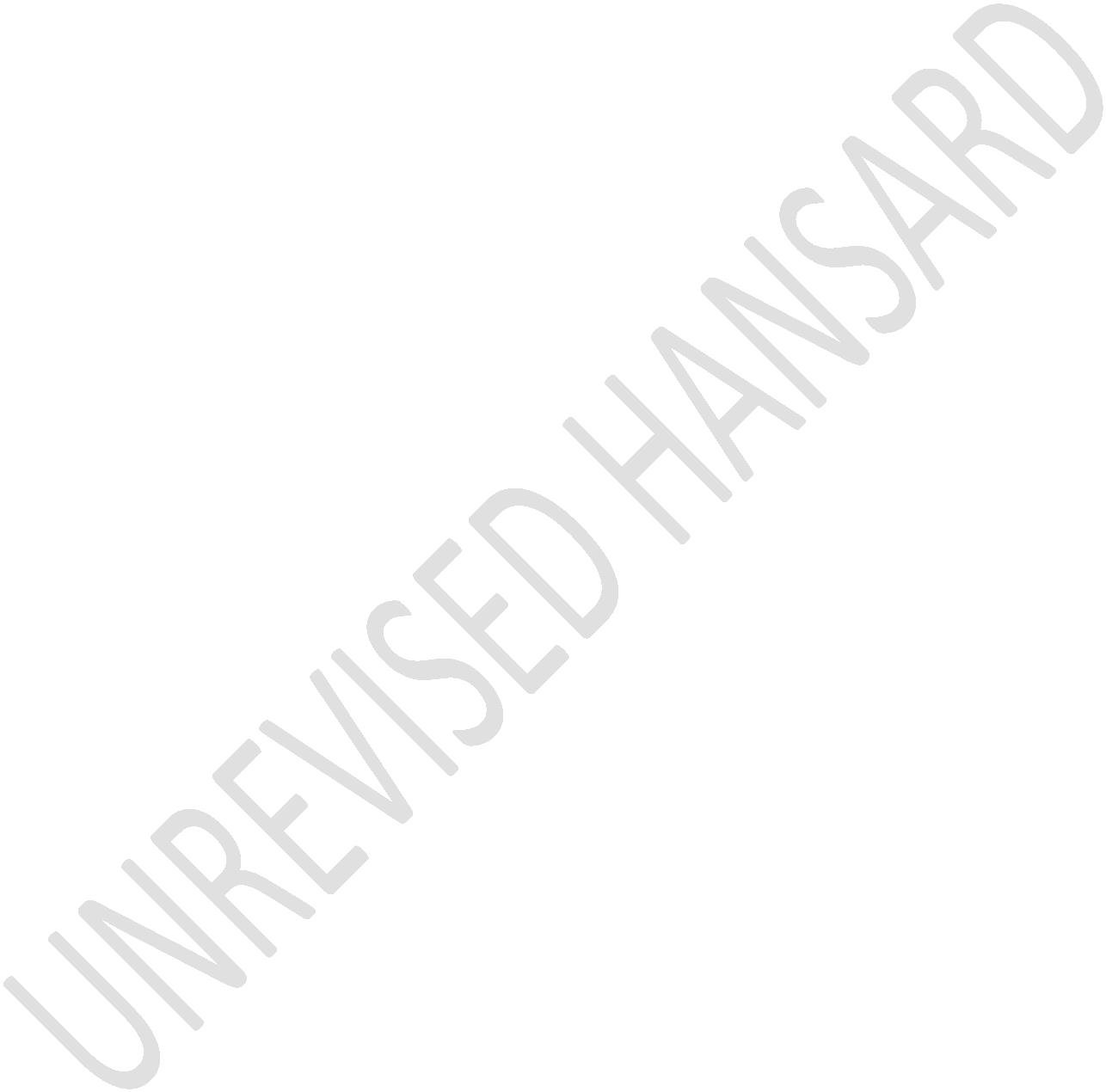 NATIONAL COUNCIL OF PROVINCESTUESDAY, 14 DECEMBER 2021Page: 1TUESDAY, 14 DECEMBER 2021____PROCEEDINGS OF THE NATIONAL COUNCIL OF PROVINCES____The Council met at 10:05.The Chairperson took the Chair and requested members toobserve a moment of silence for prayers or meditation.ANNOUNCEMENTSThe CHAIRPERSON OF THE NCOP: Hon members, allow me to begin byreminding all delegates that the rules apply and so doprocesses of the hybrid sitting. I would also like to make thefollowing announcement, that delegates who are physically inthe Chamber must connect to the virtual platform as well asinserts their cards to register on the Chamber’s system. Theymust switch off the sound of their gadgets. They must ensurethat the microphones on their gadgets are muted and remainmuted at all times.UNREVISED HANSARDNATIONAL COUNCIL OF PROVINCESTUESDAY, 14 DECEMBER 2021Page: 2They must use floor microphones. They must wear face masks atall times. They must occupy seats marked for that purpose, andthey must at all times maintain a social distance of at least1,5m from one another. Delegates must switch on their videosif they want to speak and to address the Chair. Any delegatewho wishes to speak must use the “raise your hand” function oricon. All delegates may participate in the discussion throughthe chatroom. I am informed that there will be no notices ofmotion or motions without notice, and that being the case, wewill therefore proceed and move on to the First Order of theday.NATIONAL GAMBLING AMENDMENT BILL [B 27B - 2018] AND REPORT OFSELECT COMMITTEE ON TRADE AND INDUSTRY, ECONOMIC DEVELOPMENT,SMALL BUSINESS DEVELOPMENT, TOURISM, EMPLOYMENT AND LABOURTHEREONMr K M MMOIEMANG: The National Gambling Amendment Bill is oneof the Bills that were not finalised by the Fifth Parliament.It was revived by the National Council of Provinces in theSixth Parliament and referred to the select committee. Wereport that we are tabling the beginning outlines whosepurpose is to amend the National Gambling Act of 2004 and toprovide for the procedure for the forfeiture of unlawfulUNREVISED HANSARDNATIONAL COUNCIL OF PROVINCESTUESDAY, 14 DECEMBER 2021Page: 3winnings to the National Gambling Regulator. It also providesfor the quorum to make a final decision in the second meetingwith the majority of the members present in that meeting. Italso ensures that there is the dissolution of the NationalGambling Board and to provide for the establishment of theNational Gambling Regulator.The process that was followed is as follows, and as indicatedit was revived by the National Council of Provinces 17 October2019. The select committee was briefed on 16 July 2019.Between the period 18 to 27 November 2019 was set aside forbriefing by the portfolio committees in the provinces. Thenumber of errands that were raised during the divergent viewsfrom the committees are as follows, the provinces raised theconcerns the establishment of the National Gambling Regulatorwithout a board structure. The response to the concern wasthat the National Gambling Regulator is established in linewith other entities of the Department of Trade, Industry andCompetition. The Department of Trade, Industry and Competitionentities had adopted the governance model of the boardstructures which experienced governance challenges. TheNational Gambling Board, with regard to those challenges hasbeen met by an administrator.UNREVISED HANSARDNATIONAL COUNCIL OF PROVINCESTUESDAY, 14 DECEMBER 2021Page: 4The second concern was around the National Central ElectronicMonitoring System. The provinces were concerned that theNational Central Electronic Monitoring System which iscurrently monitoring limited payout machines, LPMs, will beextended to all modes of gambling. The provinces indicatedthat casinos and bingos already have their own monitoringsystems and Provincial Licensing Authorities put the intentionto extend the National Central Electronic Monitoring System toother modes of gambling to consolidate information throughoutthe country for all legal modes of gambling.The National Gambling Board currently has an exclusive mandateover the National Central Electronic Monitoring System for theLPMs mode of gambling. This National Central ElectronicMonitoring System is a national register as set out in theNational Gambling Act and this function will ensure that theNational Gambling Regulator continues to work as a centralrepository of gambling information.The third point around the National Gambling Policy Council isthat the amendment empowers the majority of the memberspresent in the second meeting of the National Gambling PolicyCouncil to make a decision if in the first meeting there wasno quorum. Most of the provinces raised issues around thisUNREVISED HANSARDNATIONAL COUNCIL OF PROVINCESTUESDAY, 14 DECEMBER 2021Page: 5area. The fourth point that was raised by provinces was theissues of autonomy and independence of the provincialinspectorate, where national inspectors are allowed toinvestigate without prior approval of the province and withoutbeing accompanied by the provincial inspectors. Section 76Aprovides for additional powers of the National GamblingInspectors that they may act with or without provincialinspectors to investigate illegal gambling activities.The final mandates were submitted with three provinces votedin favour of the Bill, four provinces voting against the Billand two provinces abstained from voting. Eastern Capeabstained from voting, Free State and Gauteng voted againstthe Bill. KwaZulu-Natal abstained from voting. Limpopo,Mpumalanga and Northern Cape voted in favour of the Bill.North West and Western Cape voted against the Bill. The Billwas not supported by the required number of five provinces. Iso table the report, national Chairperson. Thank you.Debate concluded.Declarations of Vote:Mr J J LONDT: Hon Chairperson and hon members, I want to startout by thanking and congratulating members across party lineswho, for the first time in a quite a while, voted in the bestUNREVISED HANSARDNATIONAL COUNCIL OF PROVINCESTUESDAY, 14 DECEMBER 2021Page: 6interest of their province which they represent. We might notalways agree with one another, but we are here in the NCOP torepresent our provinces.In the past, colleagues from the ANC often voted according toa party line, against what was best for the province theyrepresent.This Bill showed how the NCOP should function. The majority ofprovinces which exercised their vote mandated theirrepresentatives to vote against this Bill. May this be thestart of how we do work within the NCOP by unapologeticallyrepresenting our provinces, irrespective of party lines.We support the committee report that we reject the Bill. Asthe Western Cape, we do not support this Bill. Thank you.The CHAIRPERSON OF THE NCOP: Any other province wishing tomake a declaration? None. We shall now proceed to voting onthe question. The question is that the Bill be agreed to.I now call upon provinces to cast to their votes. When calledupon to do so, heads of delegations must indicate whether theyvote in favour, against, or abstain.UNREVISED HANSARDNATIONAL COUNCIL OF PROVINCESTUESDAY, 14 DECEMBER 2021Page: 7We will start with the Eastern Cape.Mr S J MOHAI: Chairperson, I would like to rise on aprocedural issue.The CHAIRPERSON OF THE NCOP: Go ahead, hon Mohai.Mr S J MOHAI: Chairperson, the presentation from hon Mmoiemangfrom the committee indicated provinces that supported andprovinces that did not support, and that therefore the reportthat is presented here did not meet sufficient requirementsfor the NCOP to either reject or adopt it. I thought that youwould be advised in terms of the procedure that is taken.In our view, we believe that this Report would then bepresented to a further process that would be dealt with. It ismy view that it should neither be rejected nor adopted by theHouse. It must be further referred to mediation processes sothat issues which are genuinely raised by provinces should beresponded to accordingly by the procedure that is taken. Ibelieve that it is a different procedure altogether that theHouse has to follow today. Thank you.UNREVISED HANSARDNATIONAL COUNCIL OF PROVINCESTUESDAY, 14 DECEMBER 2021Page: 8The CHAIRPERSON OF THE NCOP: I think it’s an importantcomment. Perhaps the best way forward is to note the comment,but proceed with the procedure. It makes for easy and logicalmanagement of how we do things. [Interjections.] Yes, honmember?Ms C LABUSCHAGNE: Thank you, Chairperson. I agree with thepoint of order raised by the Chief Whip. This Bill has beenbrought to Council in December 2018, during the FifthParliament. The votes were the same. So, in the committee ...the committee didn’t pass the Bill because five provinces didnot vote on the Bill in the committee. It was then brought toCouncil and referred back to the committee.Now we are in the Sixth Parliament. This Bill has been broughtto Council under the same circumstances. I cannot see how itcan be referred back to the committee for the second time. So,procedurally, we either have to vote on the Bill. That meansthe Bill will be rejected by Parliament – by the NCOP.Then, according to section 76 of the Constitution, the Billwill next have to be referred to the Mediation Committee thatwill have to approve it within 30 days, otherwise it lapses.That is the same as Rule 175 in the Rules book. Thank you.UNREVISED HANSARDNATIONAL COUNCIL OF PROVINCESTUESDAY, 14 DECEMBER 2021Page: 9The CHAIRPERSON OF THE NCOP: Okay. Another way of managingthis issue would be to say that the Bill has gone throughvarious processes. Clearly, as the Chief Whip said, it doesnot have the necessary support. If the House agrees that weshould therefore refer this Bill to the next step in theprocess ... and next step is that the Bill will be referred tothe Mediation Committee ... so it should go to a mediationcommittee. Are we agreed?Hon MEMBERS: Agreed.The CHAIRPERSON OF THE NCOP: I guess what we are saying isthat it will go to the Mediation Committee, and that is reallyon the assumption that the provinces have rejected the Bill. Ijust want to emphasise that so that we don’t come back to thispoint at a later stage. So, agreed? [Interjections.] Yes, honLondt?Mr J J LONDT: Chairperson ...The CHAIRPERSON OF THE NCOP: It’s just a technical point thatis being raised, and I am trying to take us through that. Thetechnical point that is being raised by the Table is reallyUNREVISED HANSARDNATIONAL COUNCIL OF PROVINCESTUESDAY, 14 DECEMBER 2021Page: 10that the Bill can only be referred to the Mediation Committeeif it has not ... it has been rejected by the House.[Inaudible.] ... that’s the point. I don’t want us to wastetime and repeatedly quibble over the point. But, the more wehave the same understanding, the better. So I am justemphasising that. Hon Labuschagne?Ms C LABUSCHAGNE: Chairperson, may I read the Constitution atsection 76, which ... [Inaudible.] ...My mic is not working.The CHAIRPERSON OF THE NCOP: Please turn the mic on.Ms C LABUSCHAGNE: Okay, section 76(1)(d) states that:If the Council rejects the Bill, or if the Assemblyrefuses to pass an amended Bill referred to it in termsof paragraph (c), the Bill and, where applicable, alsothe amended Bill –which is not applicable here –UNREVISED HANSARDNATIONAL COUNCIL OF PROVINCESTUESDAY, 14 DECEMBER 2021Page: 11must be referred to the Mediation Committee, which mayagree on —(i) the Bill as passed by the Assembly;(ii) the amended Bill as passed by the Council; or(iii) another version of the Bill.Furthemore, section 76(1)(e) states that:If the Mediation Committee is unable to agree within 30days of the Bill’s referral to it, the Bill lapses unlessthe Assembly again passes the Bill, but with a supportingvote of at least two thirds of its members.So, Chairperson, with all due respect, on a technical point, Ido agree that that Bill should not have been here in thisCouncil, at the committee stage, five provinces did not voteit through.But that Bill has been stuck in that committee in the previousterm. It is going to be stuck there because nobody wants tochange anything.UNREVISED HANSARDNATIONAL COUNCIL OF PROVINCESTUESDAY, 14 DECEMBER 2021Page: 12So, now the Bill is here in this House and the only other waythat we can say is, if we say that the Bill has been rejected– because it has clearly been rejected because it was notpassed – it has to be referred to the Mediation Committee,according to section 76(1)(d). Rule 175 in our Rule book alsospells this out. The Mediation Committee has to either acceptit within 30 days, or, as a Bill, it fails. Thank you.The CHAIRPERSON OF THE NCOP: Thank you very much. Rather don’tmake our situation more difficult. Hon Labuschagne is reallyasking that we go the automatic route of referring this Billto the Mediation Committee. Her reasoning is that the Bill hasalready been rejected at discussion and committee stage. So...Ms C LABUSCHAGNE: Chair, can I ...The CHAIRPERSON OF THE NCOP: Do you want us to go through aformal process?Mr S J MOHAI: No, I want to call a point of order here. It isnot true that the Bill was rejected at committee stage. It wasnot rejected. Let’s be clear. Let’s be clinical about it. Fiveprovinces did not vote on the Bill. It is indicated how manyUNREVISED HANSARDNATIONAL COUNCIL OF PROVINCESTUESDAY, 14 DECEMBER 2021Page: 13provinces supported the Bill, how many abstained, how manyrejected the Bill. That indication does not allow for adecision to be made.So, on what basis would be reject or adopt a Bill in theHouse? We don’t have mandates to adopt or reject the Bill.This was indicated in the committee.So, your ruling, Chair, sought to end this impasse byreferring it to the unfolding of further processes. There wasno voting.So I think we need to deal with it in the manner which we havealready ... [Inaudible.] ... or defer the question on thematter until the presidium makes a decision on it.The CHAIRPERSON OF THE NCOP: I now want to make a ruling, honmembers, to take us out of this difficulty that we seem to bein. The ruling is that we shall go through the process.[Interjections.] Yes, what is the point of order?Ms C LABUSCHAGNE: Chairperson, the hon Chief Whip said thatthis Bill has not been rejected in the committee. The Rulestates that five provinces have to vote in favour of a Bill.UNREVISED HANSARDNATIONAL COUNCIL OF PROVINCESTUESDAY, 14 DECEMBER 2021Page: 14That is point number one. Five provinces in that committee didnot vote in favour of the Bill. Whether they abstained or not,theirs was not a vote in favour of the Bill.Then, the next Rule applicable to this legislation is, a Billhas six to eight weeks to pass through the processes withinthe NCOP and the provinces. If they want to get around thatperiod of six to eight weeks, the chairperson has to getpermission from the Chair of the Council for extension of theBill. That permission is not mentioned in the report; therewas no permission.So, on which grounds are we sending this Bill back to thecommittee for the second time around if we are not going tosay that this Bill is rejected?The CHAIRPERSON OF THE NCOP: Thank you very much. We will nowproceed. Please, there is so much business that the NCOP hasto go through today. So we can’t discuss the same point overand over again. I have made a ruling that we will follow theprocess so that we end what is happening at the moment.So I call upon provinces to cast their votes. When called uponto do so, heads of delegation must indicate whether they voteUNREVISED HANSARDNATIONAL COUNCIL OF PROVINCESTUESDAY, 14 DECEMBER 2021Page: 15in favour, against or abstain. We shall do in alphabeticalorder.The Eastern Cape?An HON MEMBER: The Eastern Cape abstains.The CHAIRPERSON OF THE NCOP: Free State?An HON MEMBER: The Free State votes against the Bill.The CHAIRPERSON OF THE NCOP: Gauteng?An HON MEMBER: Gauteng votes against the Bill.The CHAIRPERSON OF THE NCOP: Kwa-Zulu Natal?An HON MEMBER: Kwa-Zulu Natal abstains.The CHAIRPERSON OF THE NCOP: Limpopo?An HON MEMBER: Limpopo supports.The CHAIRPERSON OF THE NCOP: Mpumalanga?UNREVISED HANSARDNATIONAL COUNCIL OF PROVINCESTUESDAY, 14 DECEMBER 2021Page: 16An HON MEMBER: Mpumalanga supports the Bill.The CHAIRPERSON OF THE NCOP: Northern Cape?An HON MEMBER: Northern Cape supports the Bill.The CHAIRPERSON OF THE NCOP: North West?An HON MEMBER: North West abstains.The CHAIRPERSON OF THE NCOP: Western Cape?Ms C LABUSCHAGNE: Chairperson, I rise on a point of order.North West cannot change their mandate. Their mandate is tovote against the Bill. They have to vote according to themandate given to them by the province.The Western Cape votes against the Bill.Mr S J MOHAI: We can ... [Inaudible.] ...The CHAIRPERSON OF THE NCOP: We are talking North West.Mr S J MOHAI: Okay.UNREVISED HANSARDNATIONAL COUNCIL OF PROVINCESTUESDAY, 14 DECEMBER 2021Page: 17The CHAIRPERSON OF THE NCOP: We are trying to assist.Mr S J MOHAI: I can help, Chair. I can help. I have the reportof the committee. North West is one of the provinces that voteagainst the Bill. This brings us back to the original positionthat the Bill should be referred to the Mediation Committee.The CHAIRPERSON OF THE NCOP: Yes, North West?An HON MEMBER: Thank you very much, Chairperson. Sorry. NorthWest votes against.Mr J J LONDT: That happens when one trusts that member fromthe North West!Ms C LABUSCHAGNE: The Western Cape votes against the Bill.The CHAIRPERSON OF THE NCOP: Thank you.[TAKE IN FROM MINUTES.]The Council rejected the Bill.Bill referred to Mediation Committee.UNREVISED HANSARDNATIONAL COUNCIL OF PROVINCESTUESDAY, 14 DECEMBER 2021Page: 18CONSIDERATION OF FINANCIAL SECTOR LAWS AMENDMENT BILL ANDREPORT OF SELECT COMMITTEE ON FINANCE THEREONMr E J NJADU: Hon Chairperson, good morning. As the Whip ofthe committee on finance, Chairperson hon Carrim, I think –hon Chief Whip, hon House Chairs, hon Deputy Ministers andDeputy Ministers, and hon members of the NCOP, the report ofthe Select Committee on Finance on the Financial Sector LawsAmendment Bill, B15B – 2020, National Assembly - section 75,dated 2 December 2021, just to give the background of theFinancial Sector Laws Amendment Bill forms part of theFinancial Sector Regulation Act or twin peaks regulatoryreforms introduced in 2011, which covers the conduct andtransformation of the financial sector.As the National Treasury explained, the purpose of theFinancial Sector Laws Amendment Bill is to address bankingrisks, failures and weaknesses and mitigate impacts offinancial crisis. It seeks to address the shortcomings of thecurrent financial legislation, partly necessitated by thelessons learnt from the 2008-9 global financial crisis anddomestic experiences and to enhance the SA Reserve Bank, SARB,financial stability mandate and to expand its objective fordepositors’ protection.UNREVISED HANSARDNATIONAL COUNCIL OF PROVINCESTUESDAY, 14 DECEMBER 2021Page: 19It was further said that the South African lessons learnt fromthe African Bank, Venda Building Society, VBS, Mutual Bankdemonstrated the need for additional powers during anintervention and an explicit, privately funded depositinsurance scheme to protect vulnerable depositors.With regards to the process followed by the committee, on 7September 2021, the NCOP formally referred the FinancialSector Laws Amendment Bill to the Select Committee on Financefor consideration and report, after the Standing Committee onFinance voted on it.Chairperson, the objective of the Financial Sector LawsAmendment Bill is to amend the Insolvency Act of 1936, the SAReserve Bank Act of 1989, the Banks Act of 1990, the MutualBanks Act of 1993, the Competition Act of 1998, the FinancialInstitutions Protection of Funds Act of 2001, the Co-operativeBanks Act of 2007, the Companies Act of 2008, the FinancialMarkets Act of 2012 and the Financial Sector Regulation Act of2017.The Bill proposes that the process of resolution takes placeunder the management and control of the SARB, which will bethe Resolution Authority. Resolution as defined by theUNREVISED HANSARDNATIONAL COUNCIL OF PROVINCESTUESDAY, 14 DECEMBER 2021Page: 20National Treasury, refers to a process during which acompetent authority, the Resolution Authority, takes over thecontrol and management of the affairs of a designatedinstitution that is failing or likely to fail in order torestructure or resolve the institution with the use ofresolution tools in a manner that seeks to protect financialstability and minimise the reliance on public funds.This section summerises the oral and written submissionsreceived by the committee, organised in terms of key concernsraised by the four stakeholders and the recommendations madethereof.Chair, only to mention two: Just to mention that Cosatuwelcomed the Financial Sector Laws Amendment Bill in principleand believes that it is a necessary and long overdueintervention by government, that would help protect workers,pensioners, the state and the economy.The Association of Black Securities and InvestmentProfessionals, ABSIP, is in full support of amendmentsproposed in the Financial Sector Laws Amendment Bill and itsoverall stance on the amendments proposed by the NationalTreasury.UNREVISED HANSARDNATIONAL COUNCIL OF PROVINCESTUESDAY, 14 DECEMBER 2021Page: 21The committee has the following recommendations. Chairperson,the committee supports the efforts of the Financial ServicesRegulatory Authority, FSRA, under which the current FinancialLaws Amendment Bill falls.These objectives seek to maintain stability of the financialsystem; maintain soundness of regulated financialinstitutions; protect consumers of financial products andservices; increase access to financial products and services;and combat market abuse and financial crime.The outcomes of which are expected to benefit the society ingeneral, including retail financial customers; financialinstitutions and their shareholders; poorest households; SmallMedium and Micro Enterprises, SMMES, and rural developmentprogrammes.We also support the proposed amendments in the FinancialSector Laws Amendment Bill which broadly, designate the SARBas a resolution authority; establishes a deposit insurancescheme and provides for co-ordination, co-operation,collaboration and consultation between different entities inrelation to financial stability and the functions of theseentities. These amendments are expected to, amongst otherUNREVISED HANSARDNATIONAL COUNCIL OF PROVINCESTUESDAY, 14 DECEMBER 2021Page: 22things, address banking risks, failures and weaknesses andmitigate impacts of financial crises.Lastly, Chairperson, we recommend that the National Treasuryand the SARB continue to engage with different stakeholders,to address the gaps identified in the Bill and guard againstthe unintended consequences of this Bill.The Select Committee on Finance, having considered andexamined the Financial Sector Laws Amendment Bill B15B – 2020National Assembly – section 75, referred to it, and classifiedby the section 75, accept this Bill.Lastly, Chairperson, the DA, the EFF and the FF Plus reservedtheir position. We recommend that this House accepts thisreport as tabled for consideration. Thank you very much,Chair. [Applause.]Declaration of vote:Mr M S MOLETSANE: Hon Chairperson, the Financial Sector LawsAmendment Bill seeks to provide provision for depositors whoput their hard-earned money into financial institutions. TheBill proposes to establish a framework for the orderlyUNREVISED HANSARDNATIONAL COUNCIL OF PROVINCESTUESDAY, 14 DECEMBER 2021Page: 23resolution of banks that are designated by the Governor of theReserve Bank as important.At the face value, this Bill seeks to put in place practicalmeasures to safeguard workers, small businesses, pensionersand taxpayers’ money as depositors.However, it also means that as a country we will not be ableto legislate systematic and structural challenges that many ofour people will face when they entrust financial institutions,mainly banks, with either their money or when they seekfinancial services.Banks currently stand as the most untransformed institutionswhich entrench racism in their system. Yet, South Africacontinues to amend legislation which caters for the financialsector despite their untransformed policies which continue tofail black people in the economy.As the EFF, we have since inception, proposed for the creationof a state bank which shall cater for the financial needs ofour people.UNREVISED HANSARDNATIONAL COUNCIL OF PROVINCESTUESDAY, 14 DECEMBER 2021Page: 24While the proposed deposit insurance scheme is important, wemust ensure that we criminalise reckless behavior by peopleentrusted with depositor’s money. We must also acknowledgethat today we stand in this Council, deciding on a Bill ofthis nature because the Reserve Bank continues to fail totransform the financial sector, particularly the banks. TheEFF does not support this Bill. Thank you, Chair.Mr Y I CARRIM: Chairperson, I am experiencing problems with myconnections since late yesterday. So, can I plead that I donot switch on my video but obvious I am very much here.Basically Chairperson, I do not believe what the EFF is sayingbecause exactly what hon Moletsane is saying is what the Billseeks to address. It does not in fact meet the obligations ofthe country as indeed other countries that are part of theInternational Financial Systems but in fact, it is preciselyto address the 2008 Global Economic and Financial Crisis.As indeed the challenges we are experiencing now in thecountry: the African Bank collapsing and the state has to comeinto its rescue. So, it is for those very reasons that thisBill is introduced. It is not only a part of the truncheonBills dealing with new tool picks model which were drawn uponfrom other countries that we adapted to suit our own needs inUNREVISED HANSARDNATIONAL COUNCIL OF PROVINCESTUESDAY, 14 DECEMBER 2021Page: 25particular, the very concerns that Mr Moletsane expresses whenhe talks about transformation.As we all know, it is a pawn that disadvantages that suffersdisproportionately that the banks collapsed and that is whathappened in 2008. It had got nothing to do with our countryand the developed countries of the world but the greed of thebankers in the developed world, USA in particular, UK andEurope caused huge consequences for us. I gathered if I amcorrect that we lost, if I remember correctly more than1,1 million jobs because of them. Other countries evensuffered more.It is because of the resilience of the financial sector in ourcountry that we did not suffer more. In fact, it is partlybecause of the regulatory regime. But even then, Treasury inits was done and correctly so, said look we have to do morelike clamp the loopholes. That is what they are doing and thatis what you should encourage. In fact, where I agree with MrMoletsane, I am sure the party I come from will is thatTreasury will accelerate the process of this new model.He is right, we must criminalise reckless behaviour and thatis in fact what this Bill is intending to do. The issue reallyUNREVISED HANSARDNATIONAL COUNCIL OF PROVINCESTUESDAY, 14 DECEMBER 2021Page: 26for us as Parliament is to hold the Executive to account andensure the institution had set up to stop what happened in2008 and other times helping actually not happening again.That means more effective monitoring from our side, moredemands from the other side of the Executive by theinstitutions set up by the Executive to actually implementwhat we have in this Bill.We also agree that of all the sectors, the financial sector isrelatively untransformed. We realised that during this time ofCovid-19 and the July unrest and the consequences, we cannotafford to alienate the private sector but on the other hand,we need to transform. We need to find the right balances and Iagree with Mr Moletsane and the other parties that we need totransform the financial sector. In fact, we also supported thestatement long before the EFF was even formed, if I amcorrect.Certainly, Treasury or the previous Minister said, what aboutthe possibility of the African Bank we use? In any case, webolster them with the taxpayer’s money. So, we are on the samepage there. It is just that I am a bit puzzled about why MrMoletsane would not vote or his party for this Bill. Thank youvery much.UNREVISED HANSARDNATIONAL COUNCIL OF PROVINCESTUESDAY, 14 DECEMBER 2021Page: 27CONSIDERATION OF NATIONAL ENVIRONMENTAL MANAGEMENT LAWSAMENDMENT BILL(Consideration of Bill and Report Theron)Ms T C MODISE: Hon Chairperson, Deputy Chairperson, ChiefWhip, Ministers who are in attendance, House Chairpersons andhon members, good morning. This is the report of the SelectCommittee on Land Reform, Environment, Mineral Resources andEnergy on the National Environmental Management Laws AmendmentBill, B14F–2017, National Assembly, section 76, dated 07December 2021. The Department of Environment, Forestry andFisheries briefed the committee and all nine provinces wereinvited to be part and parcel of that briefing. We continuedwith the briefing and from there we continued with thenegotiating mandate because it was a very, very difficultBill. It took more than seven days to deal with thenegotiating mandate.On 07 September, we dealt with an e-list of the Bill. We afterdeliberated the e-Bill. We proceeded to 16 November wherebyall nine provinces submitted their final mandates.UNREVISED HANSARDNATIONAL COUNCIL OF PROVINCESTUESDAY, 14 DECEMBER 2021Page: 28Chairperson, I just want to tell you that this Bill wasinitially referred to the Council in 2018 by the FifthParliament, but fortunately it was reviewed by the Council in2019. After the mandate we proceeded with the Bill on 16November. We agreed on the amendment Bill.The Select Committee On Land Reform, Mineral Resources andEnergy having deliberated and considered the subject on theNational Environment Management Law Bill, B14F–2017, NationalAssembly, section 76, referred it to be classified by the JTMSsection 76 Bill report that has agreed to amend Bill B14F2017. Therefore, the committee request the report to beconsidered by the House.In this report, eight provinces agreed and one province didnot support the Bill. We thank you.Debate concluded.Question put: That the Bill be agreed to.Declarations of vote:Ms C LABUSCHAGNE: Hon Chair and hon members, this Bill seeksto amend various sections dealing with the environment. ThisUNREVISED HANSARDNATIONAL COUNCIL OF PROVINCESTUESDAY, 14 DECEMBER 2021Page: 29include the National Environment Management Act of 1998,National Environment Management Act of 2008, Air Quality Actof 2004, National Environment Management Biodiversity Act of2004, Integrated Coastal Management Act of 2008, ProtectedAreas Act of 2003 and Waste Act of 2008. It should thereforecome as no surprise that the irrational this Bill consists of89 clauses faring over 47 pages.The Western Cape has two major concerns. The first is clause35 which proposes the insertion of subsection 1(c) to section43 of the National Environmental Management Act, Nema, meaningthat any person may appeal against the decision made by thelicensing authority contemplated in clause 36(1) or 47(a) ofthe National Environment Management Air Quality Act. In thecase of municipalities, the appeal will be to the municipalcouncil. This requires consequential amendments to sections43(4)(5) and (6) which were not included.The Constitution of South Africa allocated the responsibilityof air quality management to local governments. Section 36(5)(c) of the National Environmental Air Quality Act allocatesthis responsibility to the national Minister as the licensingauthority for listed activities. We are concerned that thiswill in future be tested and find wanting by theUNREVISED HANSARDNATIONAL COUNCIL OF PROVINCESTUESDAY, 14 DECEMBER 2021Page: 30Constitutional Court. The Western Cape, therefore, does notsupport this Bill. Thank you.Ms W NGWENYA: Hon Chairperson, the ANC wrote a policystatement on environment as articulate in 1992, Ready toGovern. The policy guidelines puts it that the ANC believesthat all citizens of South Africa at present and in futurehave the right to a safe and a healthy environment and to alife wellbeing. The policy guide further states that the broadobjective of our environment policy are aimed at fulfillingthese rights and for such ground and development within SouthAfrica must be based on the criteria of sustainability.The National Environment Management Laws Amendment Bill makesa number of progressive amendments related to the NationalEnvironment Management Act.I would like to highlight a few Nema the Air Quality Act theNema wate Act, the Nema protected Areas Act. Under the airquality it has been reported by the World Health Organizationthat in 2013 about 20 000 South Africans were killed as aresult of air pollution. Recently, it has been reported thatair quality in Johannesburg in particular has been verydisappointing. The proposed amendments will provide for aUNREVISED HANSARDNATIONAL COUNCIL OF PROVINCESTUESDAY, 14 DECEMBER 2021Page: 31mechanism dealing with air pollution and prescribe consequencefor unlawful conduct of listening activities resulting inatmosphere emission, air quality and require responding toemission and licensing activities under the provision of thisAct.On waste, waste remain one of the challenge faced by our localmunicipalities, meaning companies are the biggest wasteproduct. In the past the conduct of some of the miningcompanies have been very worrying and had as a result of lackof environment rehabilitation after land issue. There are anumber of mime dump in and around the provinces and thisprocess held risk to communities living in around them.The amendment of section 1 of the Nema brings the much-needed.As I conclude Haldos was business building was as well as insaid waste. In closing Gauteng province support this reportand the adoption of the National Environment Management LawsAmendment Bill. I thank you, Chairperson.Mr T B MATIBE: Hon Chairperson the Province of Limpopo iscommitted to the promotion and protection of healthyenvironment in line with the Bill of Rights which stipulatesthat:UNREVISED HANSARDNATIONAL COUNCIL OF PROVINCESTUESDAY, 14 DECEMBER 2021Page: 32Everyone has the right—(a) to an environment that is not harmful to their healthor wellbeing; and(b) to have the environment protected, for the benefit ofpresent and future generations, through reasonablelegislative and other measures that—(i) prevent pollution and ecological degradation;(ii) promote conservation; and(iii) secure ecologically sustainable development and useof natural resources while promoting justifiable economicand social development.South Africa has one of the most progressive environmentallaws on the continent and in the world. In 1998 the NationalEnvironmental Management Act was enacted with the objective ofmaking the provision for co-operative environmental governanceby establishing principles for decision-making on mattersaffecting environment institutions that will promotecooperative governance procedure for co-ordinatingenvironmental functions exercised by organs of state.The preamble of the National Environmental Management Act,Nema states that, sustainable development requires integrationUNREVISED HANSARDNATIONAL COUNCIL OF PROVINCESTUESDAY, 14 DECEMBER 2021Page: 33of social environmental factors in the planning,implementation and evaluation of decisions to ensure thatdevelopment serves present and future generations.The National Environmental Management Act is the competency ofthe Department of Environment, Forestry and Fisheries, theDepartment of Mineral Resources and Energy and all nineprovincial governments. Hon Chair, it is umbrella legislationand under it we have specific Environmental Management Actdealing for an example with ways, protected areas,biodiversity, equality, integrated coastal management. It isthis umbrella piece of legislation that we have considered itsamendment as the select committee. As the province of Limpopowe support the Bill.Chair, we are therefore particularly pleased that the Bill isintended to ensure that, there is adequate public consultationwith stakeholders in consideration of development that mightimpact on the environment. In conclusion hon Chair, we areequally pleased about the proposed amendments that seeks toprotect the sector, promote the inclusion of blackprofessionals. The Limpopo Province supports the adoption ofNational Environment Laws Amendment Bill. I thank you Chair.UNREVISED HANSARDNATIONAL COUNCIL OF PROVINCESTUESDAY, 14 DECEMBER 2021Page: 34Debate concluded.Question put: That the Bill be agreed to.Voting:Ms T C MODISE: Chairperson.The CHAIRPERSON OF THE NCOP: Yes.Ms T C MODISE: Order on the Western Cape. In the committeethey agreed that they support the Report, but today theychange their mind.The CHAIRPERSON OF THE NCOP: Well, I am sure they can changetheir mind.Ms C LABUSCHAGNE: Chairperson, a question of parody. Did wevote on the Bill or on the Report? Because if we voted on theBill together with the Report, we rejected the Bill.The CHAIRPERSON OF THE NCOP: We are just checking the mandate.UNREVISED HANSARDNATIONAL COUNCIL OF PROVINCESTUESDAY, 14 DECEMBER 2021Page: 35Ms C LABUSCHAGNE: Chairperson on a point of order. It was mymistake. The Western Cape supported the Forestry Bill. Thankyou Chair.The CHAIRPERSON OF THE NCOP: Thank you very much. So, WesternCape votes in favour. Thank you very much, voting is closed.All nine provinces voted in favour of the Report. The Reportis therefore agreed to in terms of section 65 of theConstitution. Thank you very much.Mr A J NYAMBI: Chair on a point of order.The CHAIRPERSON OF THE NCOP: Yes, what’s your point of order?Mr A J NYAMBI: So that the records can reflect correctly, weare not dealing with the Forestry Bill here. So, what honLabuschagne is raising is not correct. If she is supporting,she must be on record referring to what we are dealing with.We have not yet come to the forestry one. It is the next one.She is talking about the next one.Ms C LABUSCHAGNE: Chairperson, I did a declaration on theNational Environmental Law. On that one the Western CapeUNREVISED HANSARDNATIONAL COUNCIL OF PROVINCESTUESDAY, 14 DECEMBER 2021Page: 36objects. We are against the Bill. It was objected and wasagainst it in the committee.IN FAVOUR: Eastern Cape, Free State, Gauteng, KwaZulu-Natal,Limpopo, Mpumalanga, Northern Cape, North West.AGAINST: Western Cape.Bill accordingly agreed in accordance with section 65 of theConstitution.CONSIDERATION OF NATIONAL FORESTS AMENDMENT BILL AND REPORT OFSELECT COMMITTEE ON LAND REFORM, ENVIRONMENT, MINERALRESOURCES AND ENERGY THEREON(Consideration of Bill and of Report thereon)Ms T C MODISE: Thank you very much, Chairperson. Good morninghon members. The Report on Select Committee on Land Reform,Environment, Mineral Resources and Energy on the NationalForestry Amendment Bill, B 11B 2016, National Assembly section76 dated 16 November 2021, the Department of Land Reform,Environment, Forestry and Fisheries briefed the committee. Thecommittee decided to invite again nine provinces to be partUNREVISED HANSARDNATIONAL COUNCIL OF PROVINCESTUESDAY, 14 DECEMBER 2021Page: 37and parcel on the 02 June 2021 on the National ForestryAmendment Bill, B 11B 2016.The Bill was initially referred to the committee on 28 August2018, during the 5th Parliament. However, it was reviewed bythe Council on 17 October 2019 in the 6th Parliament. Thecommittee called on the rating comments while the provincesare dealing with the public hearing. After the public hearingin the province, we engaged in the process of negotiatingmandate where we took two days to deal with the negotiatingmandate because we wanted to make sure that procedurally, weensure that we leave no stone unturned. On 07 September wedealt with the final mandate whereby all nine provinces agreedupon the Bill.The Select Committee on Land Reform, Mineral Resources andEnergy, having deliberated on the consideration of the subjectof the National Forestry Amendment Bill, B 11B 2016, NationalAssembly section 76, referred to it classified by the JointTagging Mechanisms, JTMs, section 76 Bill Report that it wasagreed on the amendment Bill, B11D 2016. We thereforerequested the Report to be adopted. I thank you, Chair.UNREVISED HANSARDNATIONAL COUNCIL OF PROVINCESTUESDAY, 14 DECEMBER 2021Page: 38Bill accordingly agreed in accordance with section 65 of theConstitutionCONSIDERATION OF CIVIL AVIATION AMENDMENT BILL AND REPORT OFSELECT COMMITTEE ON TRANSPORT, PUBLIC SERVICE ANDADMINISTRATION, PUBLIC WORKS AND INFRASTRUCTURE THEREON(Consideration of Bill and of Report thereon)Mr M K MMOIEMANG: Thank you, National Chairperson of theCouncil of Provinces, Mr Masondo. Chair, the Bill seeks toamend the Civil Aviation Act which provides for theestablishment of the safety investigation board. True to thisjuristic body, Chair, is the powers vested in this body toinvestigate the aircraft accidents and incidents in SouthAfrica, but more than that, the establishment of the SA CivilAviation Authority that is vested with the powers to promotecivil aviation safety and security.Chair, the Bill also seeks to consolidate various pieces oflegislation dealing with the regulation on civil aviation thatexisted at the time, but also to ensure that where there weresome hiccups that hindered full operation, it is mitigated.What is key also, is the provision of Chapter 4 and the ActUNREVISED HANSARDNATIONAL COUNCIL OF PROVINCESTUESDAY, 14 DECEMBER 2021Page: 39which were never promulgated due to various reasons, one ofwhich, Chair, was the practical difficulties in theestablishment of the entity that was called the AviationSafety Investigation Board which is established by thechapter.Consequently, the full establishment of the Aviation SafetyInvestigation Board was never achieved and to rectify thisconundrum of the Bill, the department consulted with variousbodies to ensure that there is clarity of thought around howdo we take the promulgation of this Chapter 4 forward. Chair,the Bill was adopted by the portfolio committee and wasreferred to the National Council of Provinces on 11 May 2021,for concurrence. The committee deliberated on the receivedpresentation and it was followed subsequently by writtensubmissions upon our invite in the two national newspapers andother relevant media platforms.On 04 November, the committee deliberated on the Bill and on17 November the committee finalised and processed thesubmissions that were made. On 24 November 2021, the similarAmendment Bill was adopted by the committee and the committeeunanimously agreed and recommended that the Bill be presentedto the House for approval as it was referred. I think what isUNREVISED HANSARDNATIONAL COUNCIL OF PROVINCESTUESDAY, 14 DECEMBER 2021Page: 40quite key, Chair, is uh - as I have indicated – the key to theBill is investigation of aircraft accidents as well asaircraft incidents. More than that, the Bill seeks to identifysafety deficiencies ... [Inaudible.] ... aircraft accidentsand incidents and make recommendations designed to ...[Inaudible.] ... reduce any such deficiencies ... [Inaudible.]... investigation and findings. Therefore, the committee issorting the Report to the House for adoption. Thank you,Chair.Debate concluded.Question put: That the Bill be agreed to.Declarations of Vote:Mr T T APLENI: Chair, we live in a modernising world where thestate takes practical legislative measures to tighten thesafety measures for transport. The Civil Aviation Act was,therefore, by design, intended to provide an independententity that would investigate aviation accidents. This was,however, not done because the Act did not provide the fullspectrum of rights for the establishment of this entity.UNREVISED HANSARDNATIONAL COUNCIL OF PROVINCESTUESDAY, 14 DECEMBER 2021Page: 41We, therefore, welcome the amendments made to eliminate thelegal uncertainties and for the establishment of the AviationSafety Investigation Board. The establishment of the AviationSafety Investigation Board will ensure that accidents arethoroughly investigated and action is taken where it isdiscovered that these accidents are a result of negligence andpoor training.The Bill could have done more in imposing tougher penaltiesfor negligence and purposeful disregard for aviation safetyprotocols. Nonetheless, the Bill introduces an importantamendment in relation to the role of the civil aviationauthority in environmental protection.We also welcome the amendment dealing with the prohibition ofany employee of the aviation authority from working for anyplayers involved in aviation while at the same time employedby the aviation authority. For there must be clear lines ofdelineation between the aviation authority as a regulatorybody and the industry upon which it must provide oversight.The EFF, therefore, supports the Civil Aviation AmendmentBill. Thank you very much, Chair. Apologies for the video. Thenetwork connection is terrible.UNREVISED HANSARDNATIONAL COUNCIL OF PROVINCESTUESDAY, 14 DECEMBER 2021Page: 42Mr M DANGOR: Chairperson, thank you very much. The civilaviation industry functions in South Africa on the bestinternational practice. This is necessary as the civilaviation industry functions globally on the same internationalstandards. The country has a civil aviation safety record thatis second to none, and this must continue into the future.In order to maintain such world-class standards, the civilaviation industry, it is imperative that the legislationreflects the current global standards and changes that arebeing affected. Therefore, it is necessary to periodicallyamend the civil aviation legislation. The central aim of theamendment to the Civil Aviation Act seeks the establishment ofthe civil aviation authority and the creation of the safetyand security structures that govern the functioning of thecivil aviation industry.The creation of the civil aviation authority is geared towardscreating an independent authority that is skilled and ensuresthat international safety standards and norms are enforced.The economic rationale for the legislation is to ensure thatthe civil aviation industry is able to optimally function asit makes a major contribution to the economy through theUNREVISED HANSARDNATIONAL COUNCIL OF PROVINCESTUESDAY, 14 DECEMBER 2021Page: 43movement of freight and the tourism industry. This intern is amajor source of job creation.The Bill seeks to amend the Act to ensure the implementationof legislation in terms of safety, security, and theinvestigation of aircraft incidents and accidents in the civilaviation sector. The Bill deals with corporate governanceissues directly and not through corporate governance plans,which means that those in the civil aviation authority, withconflicts of interest, will have to step down.In the past, the civil aviation authority did not functionwithin the Public Finance Management Act, PFMA, and theamendment seeks to rectify this anomaly. It also makes theauthority the preferred creditor which places the structure ata financial advantage. It is important the civil aviationauthority is supported as its revival, in the context of theCOVID-19 pandemic, is critical. The ANC supports the Bill,Chairperson.Mr M NHANHA: Chairperson!The CHAIRPERSON OF THE NCOP: Nhanha!UNREVISED HANSARDNATIONAL COUNCIL OF PROVINCESTUESDAY, 14 DECEMBER 2021Page: 44Mr M NHANHA: Were you not going to ask those on the platformto indicate whether they were voting in favour or not?IsiZulu:USIHLALO WOMKHANDLU KAZWELONKE WEZIFUNDAZWE: Hhayi!Sesidlulile baba lapho.English:Sorry about that.Mr M NHANHA: No but, Chairperson, my point is this is theprocedure you have been following. You had asked those in theHouse and afterwards ... [Interjections.] ...The CHAIRPERSON OF THE NCOP: No! And I did. I did. I did. Idid.Mr M NHANHA: But now you are disenfranchising all of thosethat are on the platform because you are now changing how youare doing things. [Interjections.]The CHAIRPERSON OF THE NCOP: No, sorry about that. Sorry aboutthat.UNREVISED HANSARDNATIONAL COUNCIL OF PROVINCESTUESDAY, 14 DECEMBER 2021Page: 45Bill agreed to in accordance with section 75 of theConstitution.CONSIDERATION OF REPORT OF SELECT COMMITTEE ON APPROPRIATIONSFIRST AND SECOND QUARTER EXPENDITURE FOR 2020/21 FINANCIALYEAR BY FREE STATE, GAUTENG, LIMPOPO, MPUMALANGA AND NORTHWEST PROVINCIAL DEPARTMENTS OF AGRICULTURE AND RURALDEVELOPMENT ON COMPREHENSIVE AGRICULTURAL SUPPORT PROGRAMMEGRANT, ILIMA/LETSEMA PROJECT GRANT AND LAND CARE PROGRAMMEGRANT: POVERTY RELIEF AND INFRASTRUCTURE DEVELOPMENTMs D G MAHLANGU: Thank you, hon Chairperson. The Chief Whip ofthe Council in absentia, hon members, special delegates, andfellow South Africans good morning, it is my honour andprivilege to table before this Council a report on theexpenditure and performance of the Comprehensive AgricultureSupport Programme Grant, Ilima/Letsema project grant and theland care programme grant, poverty relief and infrastructuredevelopment on behalf of the Select Committee onAppropriations in the NCOP.The committee unanimously adopted the report while the DA, theFF Plus and the EFF abstained. Section 4(a)(d)(e) Money BillsAmendment Procedure and Related Matters Act, 2009, as amendedUNREVISED HANSARDNATIONAL COUNCIL OF PROVINCESTUESDAY, 14 DECEMBER 2021Page: 46in 2018, mandates the committee to consider and report onspending issues, reports on the statements on actualexpenditure published by the National Treasury and any otherrelated matters set out in the act. These provisions readtogether with section 32 of the Public Finance Management Act1 of 1999, as amended and section 16 of the Division ofRevenue Act, provides the framework of the legislative sectorto play an oversight role over the executive. And that’s whatI think we are doing.Due to persistent under expenditure and under performance ofthe Comprehensive Agricultural Support Programme,Ilima/Letsema Conditional Grant and the Land Care ProgrammeConditional Grants, poverty relief and infrastructuredevelopment in the 2020-2021 financial year, the committeeconducted virtual oversight in May 2021.Owing to time constraints, only Free State, Gauteng,Mpumalanga and North West provincial departments ofagriculture were invited to report on the performance of theseconditional grants. And to provide to highlight key challengesexperienced and proposed interventions to prevent this in theupcoming financial years.UNREVISED HANSARDNATIONAL COUNCIL OF PROVINCESTUESDAY, 14 DECEMBER 2021Page: 47During the oversight engagements, the National Treasury andthe Department of Agriculture, Land Reform and RuralDevelopment made inputs around the oversight role and supportfor provinces. While processing these engagements, thecommittee has made the following observations and thereforecame up with recommendations for the improvement of theimplementation of these conditional grants.The committee acknowledged that there was an urgent need forgovernment to implement lockdown regulations following theoutbreak of the COVID-19 pandemic. However, it is of the viewthat the policy making process should at all material timestake into account the effects of unintended consequences.Policies or regulations should not inhibit the roll out ofplanned programmes. Particularly those that are meant toalleviate poverty and create infrastructure for sustainablefood security.The committee understood the need for budget reprioritizationand redirection of funds following the advent of COVID-19,which affected planned expenditure and created uncertainty.The committee is of the view that the National Treasury,provincial treasuries and affected provincial departmentsUNREVISED HANSARDNATIONAL COUNCIL OF PROVINCESTUESDAY, 14 DECEMBER 2021Page: 48should proactively work together to prevent administrativepolicy uncertainty during emergency.The Minister of Finance together with the Cabinet shouldensure that proper plans and mechanisms are developed inadvance to mitigate administrative challenges during disastersituations and further ensure that a reasonable amount ofbudget reserves are earmarked for unforeseen and unavoidablesituations such as virus outbreaks and any other possibledisasters.The committee strongly condemns under expenditure onconditional grants meant to alleviate poverty, and createinfrastructure to ensure sustainable food security. Provincesshould use the available resources such as medium termprojected budget estimates and the intergovernmental relationsystem, to carry out their future planning cycles to preventpoor expenditure. While also making provision for unforeseenand unavoidable situations.The National Treasurer and provincial treasuries, togetherwith the provincial departments of agriculture should see toit that adequate capacity proper plans and remedial actionsare developed to ensure that the Land Care ProgrammeUNREVISED HANSARDNATIONAL COUNCIL OF PROVINCESTUESDAY, 14 DECEMBER 2021Page: 49Conditional Grants expenditure is improved given the constantdegradation of agricultural land through various factors suchas pollution, soil erosion, alien plants and poor waterpreservation.Hon Chairperson and members, moreover, effective expenditureon these conditional grants should enable government to createmuch needed jobs in poor communities during COVID-19 pandemic.While also building the much needed infrastructure for thesector. All five provinces that have reported underexpenditure on the three agricultural conditional grantsshould develop clear remedial actions and ensure that theseare implemented without delay.Given the importance and the need to improve support for ruralcommunities, the committee is of the view that the Departmentof Agriculture, Land Reform and Rural Development togetherwith provincial departments should consider establishing arural help desk programme to assist rural communities. Thisshould fast-track administrative processes that would enablethem to access funding more readily. Consider capacitatingtraditional authorities and councils to assist people toaccess this funding and or consider seconding departmentalofficials to assist at a district level.UNREVISED HANSARDNATIONAL COUNCIL OF PROVINCESTUESDAY, 14 DECEMBER 2021Page: 50The committee is of the view that there might be a need forthe Department of Agriculture, Land Reform and RuralDevelopment to launch an aggressive media campaign to motivatepeople to go back to cultivating the land, to promote foodsecurity during this time. This may reduce the heavy relianceon social grants which is sustainable in the long term giventhe magnitude of the growing government debts.The Department of Agriculture, Land Reform and RuralDevelopment should expedite the process of aligning theComprehensive Rural Development Programme, CRDP, which wasfirst adopted by the fourth administration to address ruraldevelopment with the rural development policy framework, andother relevant programmes, this was one of the best programmes.The National Treasury together with the provincial treasuriesshould ensure that provinces have adequate systems andmeasures in place to deal with corruption andmaladministration before it negatively affects expenditureearmarked for the most vulnerable communities. Furthermore,provincial departments should develop early warning systems.Consequence management is critical as set out in the PublicFinancial Management Act, PFMA, as well as appropriate actionsrecommended by the Auditor-General.UNREVISED HANSARDNATIONAL COUNCIL OF PROVINCESTUESDAY, 14 DECEMBER 2021Page: 51As I conclude, let me take this opportunity and thank allcommittee members across all party lines, committeestakeholders who made submissions as well as committee supportstaff and those departments from the provinces. Without theserole players the process would not have been a success. Thecommittee recommend to the Council that the report be adopted.Thank you very much, Chairperson.Declarations of Vote:Ms C LABUSCHAGNE: Hon Chair, hon members, this report is...[Inaudible.] ... underspending for the first and secondquarter expenditure on Comprehensive Agricultural SupportProgrammes, the ... [Inaudible.] ... the Ilima or Letsemagrant and the Land Care Programme by the size of ourprovinces. It is of great concern where the huge amount ofunderspending, that we were presented with. Land reform andthe ... [Inaudible.] ... which should be implemented iscertainly one of the most heated topic in our country.The success of land reform in South Africa should not bemeasured against the physical, a number of farms or hectorsthat are redistributed. It must be measured against the longterm success by those farms and the farmers who received theland. Being in the holiday season can be best described byUNREVISED HANSARDNATIONAL COUNCIL OF PROVINCESTUESDAY, 14 DECEMBER 2021Page: 52using the example of giving your child a battery operated carfor Christmas. However, you only giving the car, you don’tgive him a battery charge and ... [Inaudible.] ... your childwill be able to operate that car for a very short period butin the long run it will be useless, so will be the success ofthose farmers who are not assisted with the means to farmsuccessfully in the long run.It is extremely important that government must do everythingin its power to ensure that land that is redistributed must beformed in sustainable and a successful way. This needs to bedone in order to not only ensure that land reform will besuccessful but also to ensure that the ... [Inaudible.] ...not jeopardize the poor, food security and as well as jobsecurity for a large number of people in South Africa.We can therefore not comprehend why these provinces did notmake use of money available in order to achieve this long termgoal. This underspending and poor management again bring tomind the recommendation such a high level ... [Inaudible.] ...by former President, Kgalema Motlanthe who said that:UNREVISED HANSARDNATIONAL COUNCIL OF PROVINCESTUESDAY, 14 DECEMBER 2021Page: 53The failures of land reform were due to poorimplementation of policy, corruption and a lack ofurgency by this government.This report was compiled almost ten months ago and althoughthe DA agrees with the report and its recommendations, it’svery important that the select committee should not only makethese recommendations but that they also should they shouldfollow up on the implementation there after.For an example ... [Inaudible.] ... recommend that the reportshould be brought to the attention of the relevant premiers,provincial legislatures and the standing committees for theirnecessary interventions. Seeing that premiers are responsiblepeople for governance within their respective provinces, theymust ask whether their provinces have implemented theserecommendations and if they did not, there must consequencesfor those premiers who did not put measures in place in orderto implement the recommendations. I thank you.Mr E J NJANDU: Thank you very much Chairperson. HonChairperson, I rise to accept the Report of the SelectCommittee on Appropriation, which has conducted itsresponsibility of scrutinizing conditional grant expenditure.UNREVISED HANSARDNATIONAL COUNCIL OF PROVINCESTUESDAY, 14 DECEMBER 2021Page: 54By looking into expenditure by the aforementioned fiveprovinces of agriculture in rural development on theComprehensive Agricultural Support Programme grants; Ilima,Letsema project grant and Local Care Programme.Chairperson, these programmes are parts of the arsenal of thegovernment of the African National Congress, to resolve thechallenges of landlessness, poverty and hunger. They provideaccess to finance for the farmers, especially in beneficiariesof the land restitution, redistribution and land tenure reformprogrammes.Hon Chairperson, when the ANC resolved in its 54th NationalConference in 2017, to adopt the comprehensive resolution onland reform, land expropriation without compensation, we couldnot have foreseen that the coalition of the reactionary stringthat fails in the forms of the DA, Freedom Front Plus and theEFF would come together in the National Assembly[Interjection.] that week as they did in the various hangmunicipalities to block progress on the ConstitutionalAmendment on Land Reform [Interjection.].UNREVISED HANSARDNATIONAL COUNCIL OF PROVINCESTUESDAY, 14 DECEMBER 2021Page: 55It is significant to note ... [Interjection.] ...that thepolicy is not always followed by the implementation...[Interjection.]The CHAIRPERSON OF THE NCOP: Hon members, order, order honmembers. I have said, over and over again in the past thatthere’s harm in little bit of hackling, but is long ashackling does not drown the speaker.Mr E J NJANDU: Chairperson, no, the opposition will get theirtime to respond but not now, I am still speaking Chair. It issignificant to note that in ... [Inaudible.] ... to alwaysfollow up by implementation, as the committee has observedthis conditional grants were among those for which expenditurewas below the acceptable norm of 25% per quarter. Chairperson,we support this Bill. Thank you very much [Applause.]The CHAIRPERSON OF THE NCOP: Any other declaration, point oforder?Ms C LABUSCHAGNE: We are not busy with section 25, hon Dodovu,through you Chair, it was the report.UNREVISED HANSARDNATIONAL COUNCIL OF PROVINCESTUESDAY, 14 DECEMBER 2021Page: 56The CHAIRPERSON OF THE NCOP: Thank you very much ...[Inaudible.] ...Mr E J NJANDU: We support the report Chair.Debate concluded.Question put: That the report be adopted.IN FAVOUR: Eastern Cape, Free State, Gauteng, KwaZulu-Natal,Limpopo, Mpumalanga, North West, Northern Cape, Western Cape.Report accordingly adopted in accordance with section 65 ofthe Constitution.CONSIDERATION OF REPORT OF JOINT STANDING COMMITTEE ON THEFINANCIAL MANAGEMENT OF PARLIAMENT ON THE PARLIAMENT OF THEREPUBLIC OF SOUTH AFRICA’S PERFORMANCE IN QUARTER 3 OF 2020/21DATED 28 MAY 2021ANDCONSIDERATION OF REPORT OF JOINT STANDING COMMITTEE ON THEFINANCIAL MANAGEMENT OF PARLIAMENT PARLIAMENT OF THE REPUBLICOF SOUTH AFRICA’S PERFORMANCE IN QUARTER 4 OF 2020-21 DATED 28MAY 2021UNREVISED HANSARDNATIONAL COUNCIL OF PROVINCESTUESDAY, 14 DECEMBER 2021Page: 57ANDCONSIDERATION OF REPORT OF JOINT STANDING COMMITTEE ON THEFINANCIAL MANAGEMENT OF PARLIAMENT OF THE REPUBLIC OF SOUTHAFRICA’S 2019-20 ANNUAL REPORT, DATED 28 MAY 2021Ms D G MAHLANGU: Hon House Chairperson, hon members, the ChiefWhip and the Chairperson of the NCOP, fellow South Africans, Igreet youSetswana:Ke ale dumedisa, bagaetsho.English:Hon House Chair, it is an honour for me to table the reportsof the Joint Standing Committee on Financial Management ofParliament for both the third and fourth quarter 2020-21performance of Parliament of the Republic of South Africa inthis august house. The Joint Standing Committee on theFinancial Management of Parliament the Committee, isestablished as per the provision of the Financial Managementof Parliament and Provincial Legislatures Act 10 of 2009. TheFinancial Management of Parliament and Provincial LegislatureAct requires the executive authority of Parliament to tablethe Parliament’s performance in implementing the annualUNREVISED HANSARDNATIONAL COUNCIL OF PROVINCESTUESDAY, 14 DECEMBER 2021Page: 58performance plan for each quarter for the consideration andreporting of the Committee.Indeed, hon Chairperson, the committee has fulfilled theafore-said mandate by considering both third fourth quartersof the Parliament’s performance in implementing its 2020-21annual performance plan, APP, and it reports as follows: HonHouse Chair, it is important to first highlight that the twoquarterly reports, which, I am tabling here were stillassessing the implementation of the Fifth Parliament’sStrategic Plan. However, since, the current financial year,which is 2021-22, Parliament has started the implementation ofthe Sixth Parliament’s Strategic Plan. The reason, I have toemphasise that is because some of the issues the committeeraised from both reports will no longer be relevant goingforward due to the change in how the Sixth Parliament haveorganised and strive to achieve.Having said that hon House Chair, for both quarters underreview, the Parliament has performed fairly. For the thirdquarter, the Parliament has exceptionally performed. Itrecorded 87,5 percent performance which was as a result ofachieving seven planned performance targets out of eightUNREVISED HANSARDNATIONAL COUNCIL OF PROVINCESTUESDAY, 14 DECEMBER 2021Page: 59planned performance targets. Whilst, for the fourth quarter,it recorded 77%, which is lower than the third quarter.In terms of financial performance, Parliament spent 88,9% ofits allocated budget for the third quarter, whilst, it spent67% for the fourth quarter.Hon House Chair and hon members, the alignment betweenfinancial and nonfinancial performance, which Parliament hasshown in these quarters is indeed good financial managementand good progress towards prudent financial management. Thisis indeed needed to be applauded, I have never seen it before.We have been complaining, but they did it and they do deservethat applaud.Hon House Chair, despite the good performance recorded byParliament, the committee has noted some concerns, whichinclude amongst others, the over-expenditure of compensationof members during the fourth quarter of this financial year,by R9 million on. This was further projected that by the endof the 2020-21 financial year, would be overspent byR16 million. This overspending was due to the budget cuts ofR30,683 million from October during the 2020 BudgetAdjustments. It is against this background that the committeeUNREVISED HANSARDNATIONAL COUNCIL OF PROVINCESTUESDAY, 14 DECEMBER 2021Page: 60recommends that the executive authority of Parliament and theMinister of Finance should find a constructive solution to thebudgetary challenges to ensure that Parliament is able todeliver on its constitutional mandate.Lastly, the committee is very concerned about the slow pace infilling of posts t critical to the leadership and functioningof the institution, specifically that of chief financialofficer, CFO, chief audit executive and Secretary toParliament. Hon House Chairperson, this has the potential ofcreating instability within the institution. Since the quarterone report, we recommended that we must be furnished with thereasons for these delays and to date, we have not received anyresponse in this regard. Hon House Chairperson, there werepledges for your indulgence, from the executive to expeditethis process. I thank you.With your permission hon House Chair, please allow me as thiscommittee to present before you the 2019-2020 Annual ReportParliament of the Republic of South Africa in this augustHouse. The Joint Standing Committee on the FinancialManagement of Parliament, the committee itself, is establishedas per the provision as indicated previously. We are as acommittee carrying out that mandate as expected.UNREVISED HANSARDNATIONAL COUNCIL OF PROVINCESTUESDAY, 14 DECEMBER 2021Page: 61Indeed, hon House Chairperson, the committee has fulfilled theafore-said mandate.Hon House Chairperson, let me start by welcoming theunqualified outcomes with no material findings, whichParliament has sustained for the past six years since 2013-14financial years. This clean audit is accompanied by non-incurring of material irregularities, that are irregularexpenditure and unauthorised expenditure. In essence, for theentire Fifth Parliament, finances of Parliament were managedprudently. The Sixth Parliament is still continuing with thissterling performance thus far; I hope this Parliament, willcontinue with this excellent performance throughout thisadministration. I say this hon House Chairperson and honmembers, in mindful of the fact that this is the last report,whereby, the performance of Parliament is based on the FifthParliament Strategic Plan.Hon House Chair, for the 2019-20 financial year, Parliamentheld discussions, debates and initiatives on the proposedreforms, the National Health Insurance, NHI, the land redressas well as domestic and gender-based violence. Further,despite the COVID-19 restrictions, which were imposed toregulate the spread of COVID-19, Parliament has managed toUNREVISED HANSARDNATIONAL COUNCIL OF PROVINCESTUESDAY, 14 DECEMBER 2021Page: 62hold the executive accountable as required by theConstitution. In this regard, both Houses of Parliament theNational Assembly and the NCOP, produced a total of 1 000written questions were put to the Executive, of which 437 oralquestions were put to the executive, including questions tothe President and the Deputy President. Moreover, about 756meetings were held by the committees of Parliament of bothHouses, and they were accompanied by 31 oversight visitsconducted throughout the 2019-20 financial year, of which 237reports were tabled as a results of these oversight visits,quarterly reports and Budget Votes related matters.To achieve its constitutional mandate of passing laws, for the2019-20 financial year, a total of 24 out of 43 Bills, thatwere before Parliament were processed. Further, eight, section139 interventions were made in different municipalities suchas Dr Ruth Segomotsi District Municipality, JB Marks LocalMunicipality, Fetakgomo Tubatse Local Municiplaity, andothers.Hon House Chair, there are challenges that we picked up as faras the performance of Parliament during the 2019-20 financialyear. Those challenges include, amongst others, unfavorablefinancial position, due to the medical aid contributions ofUNREVISED HANSARDNATIONAL COUNCIL OF PROVINCESTUESDAY, 14 DECEMBER 2021Page: 63Members of Parliament and provincial legislatures, which isthe liability carried by Parliament. This responsibilitydistorts Parliament’s baseline and negatively impacts onfuture allocations. Further, the perpetual dwindling of thebudget of Parliament has led to the reprioritisation of thespending and targets. This has left other important activitiesand programs without adequate budget and as such could not beimplemented. If this is not addressed sooner, it has apotential of threatening the ability of Parliament to executeits constitutional mandate. I thank you very much.Debate concluded.Question put on Seventh Order: That the Report be adopted.In favour: Eastern Cape, Free State, Gauteng, KwaZulu-Natal,Limpopo, Mpumalanga, North West, Northern Cape, Western Cape.Report accordingly adopted in accordance with section 65 ofthe Constitution.Question put on Eighth OrderDebate concluded.UNREVISED HANSARDNATIONAL COUNCIL OF PROVINCESTUESDAY, 14 DECEMBER 2021Page: 64Question put: That the Report be adopted.In favour: Eastern Cape, Free State, Gauteng, KwaZulu-Natal,Limpopo, Mpumalanga, North West, Northern Cape, Western Cape.Report accordingly adopted in accordance of section 65 of theConstitution.Question put on Ninth OrderDebate concluded.Question put: That the Report be adopted.In favour: Eastern Cape, Free State, Gauteng, KwaZulu-Natal,Limpopo, Mpumalanga, North West, Northern Cape, Western Cape.Report accordingly adopted in accordance of section 65 of theConstitution.CONSIDERATION OF REPORT OF SELECT COMMITTEE ON TRADE ANDINDUSTRY, ECONOMIC DEVELOPMENT, SMALL BUSINESS DEVELOPMENT,TOURISM, EMPLOYMENT AND LABOUR JOINTLY WITH THE PORTFOLIOCOMMITTEE ON SMALL BUSINESS DEVELOPMENT, FOLLOWING A FACTUNREVISED HANSARDNATIONAL COUNCIL OF PROVINCESTUESDAY, 14 DECEMBER 2021Page: 65FINDING VISIT TO KWAZULU-NATAL AND GAUTENG PROVINCES, DATED 19AUGUST 2021Mr K M MMOIEMANG: House Chair, allow me to take the podium.The select committee together with its sister committee, Tradeand Industry and Public Works joined the Portfolio Committeeon Small Business on its oversight visit to both KwaZulu-Nataland Gauteng between the period of 3 and 6 August 2021. Ibelieve that the background is well articulated and wellknown, by virtue of the unrest that sprang out in bothprovinces, following the incarceration of the formerPresident.The report covers the achievement the objectives. Theobjective of the report was the evaluation of the extent towhich the supply chain was throttled, the damage to propertyand the degree and extent to which business was disrupted.In KwaZulu-Natal, a number of areas were visited - KingCetshwayo District Municipality, uMhlathuze eNseleni township,Ilembe District Municipality, eThekwini and Shakaskraal. Areasvisited in Gauteng included the visit to the EkurhuleniMetropolitan, the Cambridge Centre Plaza, the site visits tothe City of Johannesburg, the Jules Street, Malvern, PanUNREVISED HANSARDNATIONAL COUNCIL OF PROVINCESTUESDAY, 14 DECEMBER 2021Page: 66African Mall in Alexander Township, Jabulani Mall in Soweto,Kliptown and also the Eyethu Orange Farm Mall and Palm SpringsMall.What did the committee observe in terms of the report? In thereport from 5,1 to 5,10 capture the observations that thecommittee made. There are recommendations that this committeeis tabling before this House in terms of the observations. Therecommendations are as follows.One, the Department of Small Business Development, through itsentities, Seda and Sefa, should embark on collaborativeefforts with Sasria to intensify financial literacy campaignstargeting small businesses and informal traders.Two, based on the evidence or information committees gatheredon the ground around the magnitude of the destruction, theallocation of R2,3 billion is welcomed but not adequate.Therefore, further engagement with the department is importantin order to mitigate the situation.Three, the committee is concerned that the Debt Relief FinanceScheme uptake to assist the sector to moderate the impacts ofthe Covid-19 pandemic was not adequate. Therefore, theUNREVISED HANSARDNATIONAL COUNCIL OF PROVINCESTUESDAY, 14 DECEMBER 2021Page: 67department and its agencies have not interrogated factors thataccount for this low uptake.Four, the committees recognises that most informal traders arenot exposed or lack knowledge and that computer literacy isrequired to apply for government grants. Hence, it becomesnecessary for government to find remedies.Five, the department should concretise and lead measures toimprove relationships between the shopping centres,supermarkets and informal traders, so that there is continuedengagement, particularly around the possible benefits from thepublic-private partnership platform.Six, the department must give a serious consideration to thereinstatement of the Shared Economic Infrastructure Facility,which may address a number of infrastructure-relatedcomplaints.Seven, the common theme that echoed throughout the visitsrelated to the situation of the trading premises, illegaltraders who intrude trading space without paying a rent norhaving a license. Therefore, this matter has to be addressed.UNREVISED HANSARDNATIONAL COUNCIL OF PROVINCESTUESDAY, 14 DECEMBER 2021Page: 68Eight, the business confidence index in the country is at anall-time low following the violent unrest. The sector feelsbetrayed that, when these attacks occurred, they were notadequately protected. Committees are of the view that theyneed to regain a programme that will instill confidence inthis business sector.Lastly, the registration and licensing of businesses is amatter that has confronted the committee since its inception.It therefore becomes important that follow-up is being made interms of the recommendations that emanate from the xenophobicattacks both in 2008 and 2015. This, amongst others dealt withthe regulation of small businesses in the country and theissuance of trading permits and business licenses toforeigners, which is a major source of conflict and thereforeneeds policy response. In Alexandra, this grievance wasemphasised.So, the department must accelerate the process of renewing theBusiness Act or table a new Bill before the end of the currentfinancial year, as pledged by the department in its annualperformance plan. So, I table the report for adoption. Thankyou.UNREVISED HANSARDNATIONAL COUNCIL OF PROVINCESTUESDAY, 14 DECEMBER 2021Page: 69Declarations of Vote:Ms C LABUSCHAGNE: Hon Chair, when business owners andretailers did their forecast for July 2021, little did theyknow the horror that awaited them. The country was awash withrumours as to the potential fallout after the possible arrestof former President Jacob Zuma. As citizens and businessowners puzzled over this uncertainty, this government didabsolutely nothing, despite the array of intelligence andsecurity services available to them.South Africa’s largest civil unrest since the apartheid regimebegan on 8 July 2021, when former President Zuma began servingwhat was to be his 15-month jail sentence for contempt ofcourt at Estcourt Correctional Centre. The protest first brokeout in KwaZulu-Natal, with demonstrators calling for hisrelease. The riots spread throughout the province and led toGauteng residents also taking to the streets in support of the#FreeJacobZuma campaign. These demonstrations quickly involvedwidespread looting and vandalism. The unrest lasted for eightdays and left at least 215 dead.The SA Property Owners Association evaluated that the unrestcost South Africa’s national economy R50 billion. KwaZulu-Natal lost R20 billion while Gauteng’s economy took aUNREVISED HANSARDNATIONAL COUNCIL OF PROVINCESTUESDAY, 14 DECEMBER 2021Page: 70R3,5 billion dent. Gauteng saw 30 shopping malls sacked, whileKwaZulu-Natal reported 150.In the immediate aftermath, the SA Special Risk InsuranceAssociation, Sasria, was overwhelmed and has to date received14 051 claims valued at R32 billion. Five months later,despite the assistance of Treasury, only R12,6 billion hadbeen paid out by 15 November, some four months after theunrest. In that time, many businesses have gone under andthousands of employees have been left in the lurch, and all asa result of an ANC factional battle that spilt out onto thestreets of our beloved country.And what ... accountability? In July, the Minister of Police,Bheki Cele boasted to the media that 12 instigators had beenidentified, and would be charged and named shortly. Fivemonths later, all we are aware of is an obscure gentleman fromthe West Rand of Johannesburg and an equally obscure discjockey, DJ, from KwaZulu-Natal. This, despite the fact thatthe Zuma children, Edward, Duduzane and Duduzile openlyencouraged looting and mayhem on social media. This excludesthe wealth of evidence collated by the State Security Agency,SSA, on these and other culprits.UNREVISED HANSARDNATIONAL COUNCIL OF PROVINCESTUESDAY, 14 DECEMBER 2021Page: 71The promise to track down everybody involved, including theZuma progeny, was repeated by the then Acting Minister in thePresidency, Khumbudzo Ntshavheni, in August. Since then, radiosilence, and all queries are referred to the man in the hatwho displayed his ineptitude when the chips were down. The ANCalways goes out on accountability, but turns a blind eye whenthose within the golden circle of influence are implicated.While the DA supports this report and the work of thiscommittee, South Africans should never forget who started thismadness and who should sort it out. Thank you.Mr M DANGOR: Chairperson, the July unrest has had adevastating impact on businesses, industry, infrastructure andour economy. It gave us a rude awakening of what lies aheadshould we not respond to the structural challenges ofunemployment, poverty and inequality. We witnessed thedestruction of businesses and livelihoods, as well as the lossof life. The impact of this unrest will be felt for thelongest time.We need to strengthen our law enforcement ... to capacitatethem to be proactive and to pre-emptively respond to anythreats of sabotage and violence that lay ... and ... beUNREVISED HANSARDNATIONAL COUNCIL OF PROVINCESTUESDAY, 14 DECEMBER 2021Page: 72fueled by whatever cause. However, we wish to applaud them forthe swift response that they undertook to quell the violence.We call on the National Prosecuting Authority to work with theSA Police Service to be thorough in its investigations and tohold the perpetrators of this economic sabotage to account.The oversight visits to KwaZulu-Natal and Gauteng has given... first-hand experience of the practical effects of theunrest within this short period. Thousands of people losttheir jobs. The total damage caused to infrastructure andbusinesses sits at about R50 billion. The most dishearteningis the loss of livelihoods of informal traders who may not beable to get financial support that formal businesses obtainfrom government and development finance institutions.Livelihoods have been adversely affected. It is estimated thateach person that had been employed supported six to sevenpeople in their own family. The extensive loss is thereforesignificantly greater that the number of jobs lost. We shouldnever allow this to happen again.We welcome the implementation of the post-Unrest BusinessRecovery ... [Inaudible.] ... unemployment that was done,which allocated more than R1,5 billion to businesses affectedUNREVISED HANSARDNATIONAL COUNCIL OF PROVINCESTUESDAY, 14 DECEMBER 2021Page: 73in the unrest. This has assisted many businesses to starttrading again, although not at optimal levels. These arecritical interventions which we as the ANC-led governmentappreciate. I thank you, Chairperson.IN FAVOUR: Eastern Cape, Free State, Gauteng, KwaZulu-Natal,Limpopo, Mpumalanga, Northern Cape, North West, Western Cape.Report accordingly adopted in accordance with section 65 ofthe Constitution.CONSIDERATION OF SPECIAL JOINT OVERSIGHT VISIT REPORT TOKWAZULU-NATAL: SELECT COMMITTEE ON LAND REFORM, ENVIRONMENT,MINERAL RESOURCES AND ENERGY AND PORTFOLIO COMMITTEE ONAGRICULTURE, LAND REFORM AND RURAL DEVELOPMENTMs T C MODISE: Hon House Chairperson, it was on the 9th ofAugust when the select committee together with the PortfolioCommittee on Land Reform, Rural Development, Agriculture andMineral and Energy visited ... KwaZulu-Natal. During thattime, the country in the second week of July 2021 hasexperienced unprecedented level of unrests and distructions ofprivate property, coupled with the violence and lootingprivate property. Despite the fact that these acts of violenceUNREVISED HANSARDNATIONAL COUNCIL OF PROVINCESTUESDAY, 14 DECEMBER 2021Page: 74started in KwaZulu-Natal and spread to parts of Gauteng, theyhave a socioeconomic impact throughout the country. Theunrest, which involved violence, protests, looting has hadnegative consequences for some farmers and agribusiness.Therefore, the objective of the committee to visit KwaZulu-Natal was to ascertain the extent to which the unrests hasimpacted on agricultural and agroprocessing value chain,agrologistics and damage of relevant infrastructure. Assessthe impact of unrests on the agricultural supply chain andfood availability. Assess the impact of unrests on current andfuture employment in agriculture and agroprocessing sector. Wecall on the government’s response and plans to address theresultant impact and the relevant infrastructure damage.Identify strengths and weaknesses as well as thecomplementarity amongst the different spheres of government,including the implication of policy intervention.During that time of the oversight visit the committeedelegation made the following observations: Lack of urgency onpart of the provincial department. As for weeks after theunrests, the district reported that they have submitted thereport of the impact of the unrests, including the requirementintervention to the provincial department, which hashighlighted the budgetary constraints despite the declarationUNREVISED HANSARDNATIONAL COUNCIL OF PROVINCESTUESDAY, 14 DECEMBER 2021Page: 75of the state of disaster in the province on 29 July 2021. Theslow pace of intervention and lack of liaising and directcommunication with the affected farmers by the district whilethey are waiting for the decision from their principals.Appreciation of the Ilembe District that has timelydistributed all available production inputs for the intendedhousehold, for one hectare one household food securityprogramme. While it is also reported that the province with aspecific figure of how the district will need to assistaffected farmers across all the commodities. With theexception of the ... [Inaudible] ... how sugar mill minimal orno specific role is played by the other sugar milling companyin assisting small scale growers for the coming plantingseason while others are waiting for government intervention.In addition, no other avenues have been explored by mills onuse of sugarcane. Those quality deteriorated processing inorder to assist small scale farmers.The committee made the recommendations to ensure that theKwaZulu-Natal Department of Agriculture, Rural Developmentmake use of the opportunity that is availed by the declarationof the state disaster in the province; to make budgetaryadjustment in order to fast-track; assisting the affectedUNREVISED HANSARDNATIONAL COUNCIL OF PROVINCESTUESDAY, 14 DECEMBER 2021Page: 76farmers in the province, particularly the small farmers,including those who have been visited by the delegationnamely: Makhumbo, Idwala and Siyamdumisa Farm; ensure thatKwaZulu provincial Department of Agriculture and RuralDevelopment develops action plan with specific details andtimeously on how affected farmers will be assisted in the mid-term; in the future to save livelihoods and prevent furtherjob losses. Engage with the Ministry of Trade and Industry andco-operation, to address the slow pace of transformation andrequire legislation revived in the sugarcane and sugar millingsector, including the discussion on the implementation of theSugar Master Plan that is meant to address some of thechallenges.Investigate the plight of the 160 hectare farmers that washanded over by the Department of Rural and Development for theland redistribution by the Chase farmers in 2013 near Eshowein King Cetshwayo Municipality District and submitted a reportto Parliament. Training and support of small scale sugarcanefarmers in improving the sugarcane quality, while other farmthrough option failed and water management practice toincrease chances of accepting for milling. Increasingallocation and flexibility of delivery of sugarcane is neededfor small scale sugarcane grower. Small scale farmer should beUNREVISED HANSARDNATIONAL COUNCIL OF PROVINCESTUESDAY, 14 DECEMBER 2021Page: 77educated on the benefits of creating a joint co-operative fordelivery to the mill of which can be imported to reduce costof inputs through bulk-buying and field management operationand reduce reliance of contractor for harvesting andtransporting.Explored other value adding of sugarcane, a part of sugarproduction to enable for sugarcane that is not meant formilling quality to be used for production or other production,such as fertilisers production and animal feed. Therefore, thejoint committee requested the House to support this Report. Ithank you, hon Chair. [Applause.]Question put: That the Report be adopted.IN FAVOUR: Eastern Cape, Free State, Gauteng, KwaZulu-Natal,Limpopo, Mpumalanga, Northern Cape, North West, Western Cape.Report accordingly adopted in accordance with section 65 ofthe Constitution.CONSIDERATION OF REPORT OF SELECT COMMITTEE ON SECURITY ANDJUSTICE OVERSIGHT IN TERMS OF MITIGATING THE IMPACT OF THECOVID-19 PANDEMIC AND THE RECENT PUBLIC VIOLENCE, LOOTING ANDUNREVISED HANSARDNATIONAL COUNCIL OF PROVINCESTUESDAY, 14 DECEMBER 2021Page: 78DESTRUCTION OF PROPERTY WITH A PARTICULAR FOCUS ON THEKWAZULU-NATAL REGION AND OVERSIGHT VISIT TO THE UMZINTOCORRECTIONAL CENTRE IN KWAZULU-NATAL PROVINCE ON 19 AUGUST2021, DATED 01 SEPTEMBER 2021.Ms S SHAIKH: Thank you very much, hon Chairperson, andgreetings to hon members. Hon Chairperson, the SelectCommittee on Security and Justice conducted oversight in theKwaZulu-Natal Province from 13 to 19 August 2021 under theCouncil theme of, Mitigating the impact of the COVID-19pandemic and the recent public violence, looting anddestruction of property during the civil unrests over theperiod 9 to 18 July 2021. The committee met with the SA PoliceServices, SAPS, and the KwaZulu-Natal MEC of the Department ofTransport, Community and Liaison, the Independent PoliceInvestigative Directorate, the National Prosecuting Authorityand the Department of Correctional Services, and visited theUmzinto Correctional Centre, where the fire broke out, andthere was infrastructure damage.Hon Chairperson, the details of the briefings, the challengesidentified by the departments and entities, and the committeeobservations are contained in the committee report. However,House Chair, with regards to the SA Police Services, theUNREVISED HANSARDNATIONAL COUNCIL OF PROVINCESTUESDAY, 14 DECEMBER 2021Page: 79committee recommendations include that the SAPS, in additionto ensuring that it has adequate resources in the future toaddress any event of this magnitude, should improve its PublicOrder Policing, POP, capacity within the province and ensureeffective training to all Public Order Policing members.The SAPS should ensure that police stations are sufficientlyresourced, and that effective training is rolled out to policeofficers at police stations. The SAPS should strengthen itsrelationships with the Community Policing Forums, CPFs, toensure effective co-operation in crime fighting efforts withincommunities. The SAPS should furnish the committee with,firstly, the report on the investigation into the stolenammunition being conducted by the Directorate Priority CrimeInvestigation, DPCI, and the detailed report after conclusionof its investigations into the unrest within the twoprovinces.The SAPS should continue to strengthen its workingrelationship with the National Prosecuting Authority and theJCPS cluster as a whole. The KwaZulu-Natal MEC should ensurethat the peace committee operates effectively to restoresocial cohesion within communities affected by the unrest. HonChairperson, with regards to the Independent PoliceUNREVISED HANSARDNATIONAL COUNCIL OF PROVINCESTUESDAY, 14 DECEMBER 2021Page: 80Investigative Directorate, the committee recommendationsincluded that, IPID should work closely with the SAPS and theDepartment of Health to address the delays in forensics.The IPID should communicate with the SAPS and the NPA toaddress any challenges in relation to the investigation ofcases. The IPID should upon conclusion of its investigations,furnish the committee with an updated report on therecommendations made by the IPID and the actions undertaken inrespect thereof. The committee encouraged the IPID to workclosely with the relevant departments within the JCPS clusterto strengthen and foster relationships to ensure the successof investigations.Hon Chairperson, with regards to the National ProsecutingAuthority, the committee recommendations included that, theNPA provides the committee with an update on the restorativejustice cases upon finalisation and any additional informationthrough trials, guilty pleas, and fines. The NPA conductscontinuous follow up with the SAPS in respect of cases thathave been struck off the court roll, in order to ensureeffective analysis and to address any gaps or challenges inrespect of investigations.UNREVISED HANSARD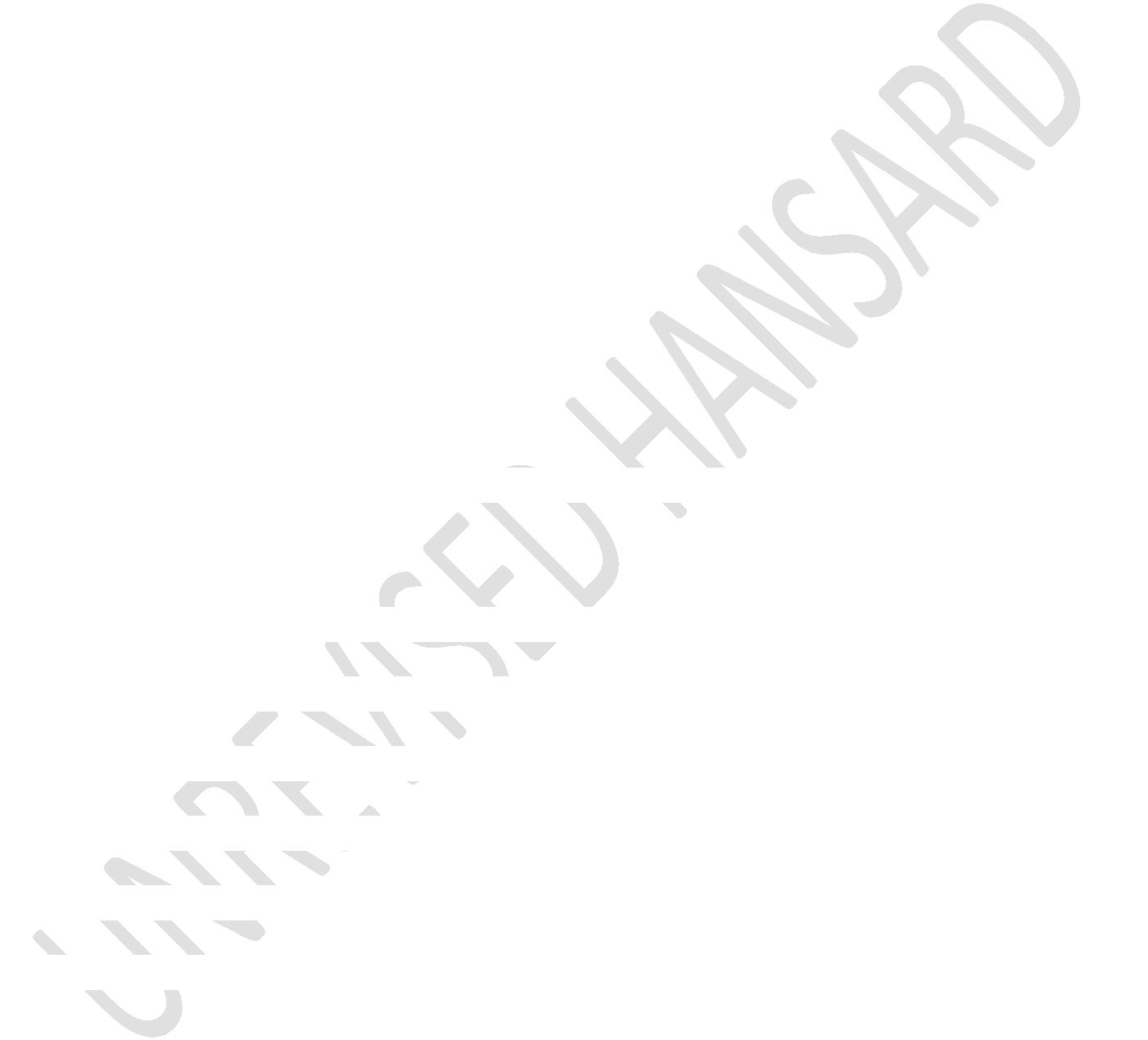 NATIONAL COUNCIL OF PROVINCESTUESDAY, 14 DECEMBER 2021Page: 81The Department of Justice has identified the need to increaseengagement and coordination between the SAPS, the Departmentof Justice and the NPA at district levels, to deal withoperational challenges. The committee recommended that the NPAfurnishes the committee with an update on these engagementsmoving forward. The committee encouraged the NPA to continueto strengthen its working relationship with the otherdepartments within the JCPS cluster.Hon Chairperson, with regards to the Department ofCorrectional Services, and the inspection of the uMzintoCorrectional Facility, the committee recommends that theDepartment of Correctional Services provides the committeewith a detailed report with clear recommendations after it hascompleted its investigation into the incidents which occurredat the uMzinto Correctional Centre. Furthermore, the committeerequires a report pertaining to the death of a femalecorrectional officer at the Leeuwkop Correctional Centre to befurnished to the committee.Hon Chairperson, in general, with regards to the COVID-19 andvaccination programmes, the committee encourages all thedepartments to continue to implement programmes aimed atraising awareness regarding the importance of COVID-19UNREVISED HANSARDNATIONAL COUNCIL OF PROVINCESTUESDAY, 14 DECEMBER 2021Page: 82vaccinations and to continue to implement the vaccinationprogrammes. Hon Chairperson, the report is adopted by theSelect Committee on Security and Justice was on Announcement,Tabling and Committee Report on 1 September 2021, and werecommend that the House adopts the report. Thank you.Declarations of vote made on behalf of the Western Cape andMpumalanga.Declarations of vote:Ms C LABUSCHAGNE: Thank you, hon House Chair. Hon members, wewelcome this report. However, it must be sad that the rise hadits origin in the ANC internal factionalism. Furthermore, itis a consequence of the ANC’s failure ... [Interjections.] ...furthermore, it is a consequence of the ANC’s failure toensure a properly functioning and capacitated Security Clusterand has allowed this to happen in the first place. The publicshould in, therefore, not give the ANC credit for its effortsto demand through Parliament an improvement, but it shouldrather ask why the ANC did not ensure these things are inplace over the 27 years that it has been in government. Thefact is, hon House Chair, that the underlying issues have notgone away. In all honesty since the local government electionsUNREVISED HANSARDNATIONAL COUNCIL OF PROVINCESTUESDAY, 14 DECEMBER 2021Page: 83of 2021 results things have gotten worse for the ANC,especially in KwaZulu-Natal.What will happen next time when there is an attemptedinsurrection? Will we be better prepared, unlikely if onelooks at the various Security Cluster departments playing theblame game rather than introspecting for improvement? The lionshare of the blame can therefore be put clearly at the feet ofthe ANC. We support the report.Ms N E NKOSI: Thank you very much, House Chair. They don’tknow what’s happening because seemingly we are having a personwho is representing the ANC here, whilst we are here isunfortunate. Hon House Chair, greetings to your good self,members of the House and fellow South Africans, we rise tosupport the report of the Select Committee on Security andJustice on its oversight terms and mitigating the impact ofthe coronavirus disease 2019, Covid-19, pandemic and thepublic violence, looting and destruction of property with aparticular focus on the KwaZulu-Natal province and oversightvisit to the uMzinto Correctional Centre in KwaZulu-Natalprovince on 19 August 2021.UNREVISED HANSARDNATIONAL COUNCIL OF PROVINCESTUESDAY, 14 DECEMBER 2021Page: 84Hon House Chairperson, in line with the oversight duties theSelect Committee of Security and Justice conducted anoversight week under the council theme of mitigating theimpact of the Covid-19 pandemic and the public violence,looting and destruction of property during the recent civilunrest over the period of 9 to 18 July 2021. The committee incollaboration with the Select Committee on Co-operativeGovernance and Traditional Affairs focused in its attention onthe KwaZulu-Natal province. The committee met with thefollowing Ministries and departments, the national executiveand KwaZulu-Natal provincial executive authority. Thecommittee visited and inspected the damage to the uMzintocorrectional facility. The committee received a briefing bythe National Prosecution Authority. The committee alsoreceived a briefing by the Independent Police InvestigativeDirectorate. The committee was also briefed on eachdepartment’s policy in place to cap the Covid-19 pandemic. Thecommittee noted that the SA Police Service, SAPS, is engagingthe National Prosecution Authority regarding the casesawaiting decisions and are working on the matter. Thecommittee also noted that a Peace Committee had beenestablished and that the Department of Police was workingwithin a six-months period time frame to identify programmesto integrate those communities.UNREVISED HANSARDNATIONAL COUNCIL OF PROVINCESTUESDAY, 14 DECEMBER 2021Page: 85The committee noted the commitment of the SAPS regardingstolen ammunition which is being investigated by theDirectorate for Priority Crime Investigation. The committeealso made a number of recommendations regarding the Departmentof Correctional Services. One, the committee emphasised theneed for greater emphasis on social cohesion to ensurepartnership and ownership so that everyone has the necessarycapacity to address any future challenges. The progress madeby the KwaZulu-Natal division on the vaccination of inmateswhich stood at 79 338, that is 63%.Hon House Chair, as the President has characterised gender-based violence as the second pandemic, the committeeemphasised the need for the department to put measures inplace when it comes to the safety of the female officers asthey were under attack. In conclusion, as we work towards thevision of the National Development Plan, in particularoutcome 3, the committee recommends that the SAPS shouldcontinue to strengthen its working relationship with theNational Prosecution Authority, NPA, and with the Justice,Crime Prevention and Security, JCPS, cluster as a whole.Mpumalanga province supports the report. I thank you, HouseChair.UNREVISED HANSARDNATIONAL COUNCIL OF PROVINCESTUESDAY, 14 DECEMBER 2021Page: 86Debate concluded.Question put: That the Report be adopted.In favour: Eastern Cape, Free State, Gauteng, KwaZulu-Natal,Limpopo, Mpumalanga, North West, Northern Cape, Western Cape.Report accordingly adopted in accordance with section 65 ofthe Constitution.CONSIDERATION OF ANNUAL REPORT OF THE JOINT STANDING COMMITTEEON INTELLIGENCE FOR THE FINANCIAL YEAR ENDING 31 MARCH 2020INCLUDING THE PERIOD UP TO DECEMBER 2020ANDCONSIDERATION OF ANNUAL REPORT OF THE JOINT STANDING COMMITTEEON INTELLIGENCE (JSCI) FOR THE FINANCIAL YEAR ENDING 31 MARCH2020, INCLUDING THE PERIOD UP TO DECEMBER 2020.Setswana:Rre K M MMOIEMANG: Ke go tlotlile Modulasetulo wa Ntlo.English:Again, let me express my gratitude to the platform accorded tome by the esteemed House Chair. Chair, allow me on behalf ofUNREVISED HANSARDNATIONAL COUNCIL OF PROVINCESTUESDAY, 14 DECEMBER 2021Page: 87the Joint Standing Committee on Intelligence to table beforethis august House today, the Joint Standing Committee’s AnnualReport for financial year ending 31 March 2020, including theperiod up to December 2020 to NCOP.The report is tabled with accordance with section 6 ofoversight which states that the committee shall, within fivemonths after its first appointment, and thereafter within twomonths after 31 March in each year, table in Parliament areport on the activities of the committee during the precedingyear, together with its findings made by it and therecommendations it deems appropriate, and provide a copythereof to the President and the Minister responsible for eachservices.The table of contents of the report as it covers ten areaswith its annexures. The introduction part deals with theestablishment of the committee in terms of section 2 of theIntelligence Services Oversight Act. Its primary mandate iswell articulated to exercise oversight over the intelligenceand counter-intelligence functions of the services. Including,the State Security Agency, SSA, Defence Intelligence, and alsothe Crime Intelligence. The report raises the commencementwork of the committee as of the 30 October 2019, following itsUNREVISED HANSARDNATIONAL COUNCIL OF PROVINCESTUESDAY, 14 DECEMBER 2021Page: 88composition and Constitution after members of the committeeacquired top clearance certificate which is a statutoryrequirement.In terms of membership of the report, it is captured on pagetwo of the report and how it is constituted. The ANC has nineseats, the DA has three seats and the EFF has one. All this ismembers from both Houses. What is also quite critical is thatthis composition is followed up by the legislative mandate andalso the activities in the reporting year. The first part thatthe Chair has alluded to, deals with a number of activitiescommencing with orientation of members where briefing wasreceived from all the agencies.We must report that this report that we are presenting beforethe House, we are presenting it informed by the impact thatthe COVID-19 pandemic had on the workings of the committee,which explains why this report in the National Assembly wastabled on the 20 November and in the NCOP we are tabling ittoday. So, what is quite critical is just to reemphasize thefact that we are tabling it after delays due to COVID-19,similarly, with the financial report.UNREVISED HANSARDNATIONAL COUNCIL OF PROVINCESTUESDAY, 14 DECEMBER 2021Page: 89What is also quite critical reporting outside the initial fivemonths’ period, are the activities that the committee embarkedupon, commencing with the committee meetings where thecommittee had 14 meetings that they held, both in Pretoria andalso in Parliament. But also specialized meeting in Pretoriawhere the committee received Annual Performance Plan, APP,from the Inspector General of Intelligence, APP from the StateSecurity Agency and also briefing on the threshold by theinsurgency in Cabo Delgado in Mozambique. But more than that,the workman is done by the audit and risk committee in termsof improving co-operative governance of the State SecurityAgency.What is also quite critical is the briefing the committeereceived on the update of Project Veza which has beenthoroughly canvassed in the public space. Beyond that, theinduction will be the Staff Council, and also the briefing bythe Crime Intelligence. More than that I think what is quitecritical is the report and the briefing that we received fromthe Auditor-General of South Africa on the audited financialstatement of the State Security Agency, on the auditedstatement of the Crime Intelligence, and on the auditedfinancial statement of the Inspector General and the DefenceIntelligence.UNREVISED HANSARDNATIONAL COUNCIL OF PROVINCESTUESDAY, 14 DECEMBER 2021Page: 90Lastly, it is also important to make a reflection that thereport also covers certificate of activities of the offices ofthe Inspector-General of Intelligence, OIGI, upon the work thatit does on the State Security Agency on the Crime Intelligenceand on the Defence Intelligence. As I indicated, there are anumber of findings that the committee has made, one in termsof the implementation of the high level ... [Inaudible.] ...implementation around the Certificate of Intelligence.The challenges that we are raising around the White PaperIntelligence which has to be reviewed and also stability,particularly, at the level of senior management in the StateSecurity Agency department, but also threats around theincomplete work of Project Vesa. They need to ensure thatspeed resolution mechanisms are dealt with so that we are thenable to ensure that we are having stability.Beyond that, I think what is quite critical are therecommendations that the committee is making on page 27 that Icaptured. Lastly, as I indicated that for the ease ofreference for members, there are also annexures that speaks tothe report on the interception of private communications, thereport of the Auditor-General to Parliament, on all thoseagencies. I thank you, Chair. I table the report for adoption.UNREVISED HANSARDNATIONAL COUNCIL OF PROVINCESTUESDAY, 14 DECEMBER 2021Page: 91Debate concluded.Question put: That the Report be adopted.[Voting take in from minutes]Report of the Joint Standing Committee On Intelligence for thefinancial year ending 31 March 2020 including the period up toDecember 2020 accordingly adopted in accordance with section65 of the ConstitutionQuestion put: That the Report be adopted.[Voting take in from minutes]Report of the Joint Standing Committee On Intelligence(JSCI)for the financial year ending 31 March 2020 includingthe period up to December 2020 accordingly adopted inaccordance with section 65 of the Constitution.CONSIDERATION OF DELEGATION REPORTS ADOPTED BY THEPARLIAMENTARY GROUP ON INTERNATIONAL RELATIONS (PGIR) ON 14MAY 2021ANDUNREVISED HANSARDNATIONAL COUNCIL OF PROVINCESTUESDAY, 14 DECEMBER 2021Page: 92CONSIDERATION OF REPORT OF THE SOUTH AFRICAN PARLIAMENTARYDELEGATION ON THE VIRTUAL ATTENDANCE OF PARLIAMENTARYLEADERSHIP FOR THE 2030 AGENDA WEBINAR SERIES: CLIMATELEADERSHIP: PREPARING FOR COP 26, 22 MARCH 2021Ms W NGWENYA: House Chairperson, Chairperson and Deputy Chairof the NCOP, House Chairperson hon Nyambi, Chief Whip of theNCOP hon Mohai, permanent and special delegates to the NCOP,ladies and gentlemen, all protocol observed.I rise to table a report for the consideration by the housefor adoption. The report is about the South AfricanParliamentary delegation which attended a virtual meeting onparliamentary leadership for the 2030 Agenda Webinar Series onClimate Leadership. The virtual meeting took place on 22 March2021 and its purpose was to prepare for the United Nations COP26 Conference on Climate Change, which took place recently inGlasgow, Scotland from 31 October to 14 November 2021.Hon House Chair, we are meeting today at a very befittingtime. You will remember that yesterday, on 13 December, wemarked 31 years since the return to South Africa of the lateformer President of the African National Congress, OliverUNREVISED HANSARDNATIONAL COUNCIL OF PROVINCESTUESDAY, 14 DECEMBER 2021Page: 93Tambo. President Tambo returned to South Africa on 13 December1990 after he went to exile nearly for 30 years.Hon members, you will agree with me that president Tambobecame a link between the oppressed masses of our people anddemocracy, as well as peace loving people of the world. Inessence, our public diplomacy was shaped by president O R whosought and maintained international support for our strugglethrough the world.Hon House Chair, participation in the Webinar activities onclimate leadership ...IsiZulu:... iPhalamende lethu lizame ukukhuthaza kanye nokwenza lulaukwakhiwa kwezinhlaka zokubusa ngentando yeningi, ukuzekwakhiwe ubudlelwano obunobuhlakani ezindabeniezinentshisekelo efanayo kanye nokukhuthaza umgomowokusebenzisana phakathi kwezizwe nobumbano ngokuhambisananezinselelo phakathi kwamazwe omhlaba ikakhulukazi namazweasathuthuka jikelele.English:UNREVISED HANSARDNATIONAL COUNCIL OF PROVINCESTUESDAY, 14 DECEMBER 2021Page: 94To this end, our Parliament has enhanced its internationalparticipation to include a broader set of platforms thatdiscuss a wide array of challenges facing the globe. Theparticipation of our parliamentary delegation on the virtualmeetings on 22 March, which preceded the COP 26, had confirmedour willingness to deepen engagement in international fora.I therefore wish to underscore that our internationalrelations engagements seek to address the triple challenges ofpoverty, unemployment and inequality as identified in theNational Development Plan, Vision 2030. In this regard,Parliamentarians have the responsibility to protect theircitizens from the threats of climate change to ensure asustainable future.Our Parliament started sending and participating in UnitedNation conference on climate change since November 2009, whenCOP 15 was held in Denmark, in Copenhagen. Since 2009, ourParliament has been consistent in attending the United Nationsclimate change conference, which is held annually.According to the report of our parliamentary delegation,climate change poses one of the greatest challenges to SouthAfrica, especially in terms of the efforts needed to arrestUNREVISED HANSARDNATIONAL COUNCIL OF PROVINCESTUESDAY, 14 DECEMBER 2021Page: 95it, by reducing emissions and adapting to its impacts. Thisreport indicates that tackling climate change has far reachingimplications for socioeconomic development, for production andconsumption patterns, and thus for employment and incomelevels and poverty reduction.IsiZulu:Ngiyavumelana nombiko uma uthi:Iningizimu Afrika ayigcini nje ngokuba yisisulusemithelela yokuguquguquka kwesimo sezulu, kodwa futhiinegalelo elikhulu kulolu hlelo, ngenxa yezingaeliphezulu lentuthu engcolisa umoya.English:Hon members, during a webinar meeting held in March whosefocus was on climate leadership and preparing for COP26, itwas mentioned that it is critical that governments andlegislators in their respective countries around the worldshould now focus on climate change and delivery.Parliament plays a crucial role in designing and adopting thenecessary policies and laws and holding governmentsaccountable for delivering on the Paris Agreement. Its aimsUNREVISED HANSARDNATIONAL COUNCIL OF PROVINCESTUESDAY, 14 DECEMBER 2021Page: 96are to keep the rise in the global average temperature to wellbelow 2 degrees above pre-industrial levels. It also adopted abottom-up approach where countries themselves decide by howmuch they will reduce their emissions by a certain year. Theirkey role in approving laws and budgets are important inaddressing the climate crisis.Following the attendance and participation of ourparliamentary delegation to the Webinar, the delegation hasproduced a report, which enhance the role parliament inclimate as an oversight body to the executive. The delegationmade the following recommendations:That Parliament should establish a formal structure foroverseeing climate change action undertaken by the executivebranch of government in Parliament, given the cross cuttingnature of climate change.Alternatively, an independent body of experts can beestablished outside the executive and Parliament to overseeclimate action and advise successfully and cost-effectivelyundertake the transition to a low carbon economy by 2050. TheNational Climate Change Bill provides a unique opportunity toformalise the establishment of such a structure.UNREVISED HANSARDNATIONAL COUNCIL OF PROVINCESTUESDAY, 14 DECEMBER 2021Page: 97It might be appropriate for South Africa to learn from therationale and functioning of the ... [Inaudible.] ... onclimate Change whose transition to a low-carbon society can bedone in a cost-effective manner in order to obtain very lowgreenhouse gas emissions while maintaining welfare anddevelopment.There is also an opportunity for us to draw from the UK’sclimate change committee, which is an independent, statutorybody established under the Climate Change Act 2008. It aims toadvise the UK and devolve governments on emissions targets andto report to Parliament on progress made in reducinggreenhouse gas emissions and preparing for and adapting to theimpacts of climate change.The parliamentary delegation has made an observation that thecurrent oversight of climate action in government is noteffective. There is a need to strengthen our oversight role onclimate action in government.As I have indicated in my introduction, the purpose of thiswebinar meeting was to prepare and assist our parliamentarydelegation that had to attend COP 26 climate change conferencein November 2021. Amongst the parliamentary delegation thatUNREVISED HANSARDNATIONAL COUNCIL OF PROVINCESTUESDAY, 14 DECEMBER 2021Page: 98formed part of COP 26, from the NCOP, we were represented byHouse Chairperson, hon Nyambi and hon Modise who is theChairperson of the Select Committee on Land Reform,Environment, Mineral Resources and Energy.The recommendations made by the March webinar on climatechange leadership have indeed empowered and capacitated ourparliamentary delegation to make sound and meaningfulcontributions during the proceedings of COP26 on climatechange.In concluding, House Chair, it is important to mention thatthe delegation report that I am tabling to this House hasalready been tabled to the PGIR meeting which took place on 27August 2021. The PGIR is a Parliamentary Group onInternational Relations, which according to the Joint Rules ofParliament, is responsible to oversee the activities andparticipation of Parliament in international relations. ThePGIR is co-chaired by House Chairperson responsible forinternational relations hon Winnie Ngwenya of NCOP and honNtombela of NA.The report has also appeared to the official publication ...UNREVISED HANSARDNATIONAL COUNCIL OF PROVINCESTUESDAY, 14 DECEMBER 2021Page: 99The HOUSE CHAIRPERSON: (Mr A J Nyambi): Hon Ngwenya, I havebeen allowing the in conclusion. Can you conclude?Ms W NGWENYA: ... the official publication of Parliament knownas Announcement, Tabling’s and Committee Reports, debate ofSeptember 2021, and it is on the basis of its appearance tothe ATC that the House today is considering for its adoption.Honourable members, with respect, I urge this House to supportthis Report. I thank you, House Chair.Debate concluded.VOTING ON THE FIFTEENTH ORDERQuestion put: That the Report be adopted.IN FAVOUR: Eastern Cape, Free State, Gauteng, KwaZulu-Natal,Limpopo, Mpumalanga, North West, Northern Cape, Western Cape.Report accordingly adopted in accordance with section 65 ofthe Constitution.VOTING ON THE SIXTEENTH ORDER.UNREVISED HANSARDNATIONAL COUNCIL OF PROVINCESTUESDAY, 14 DECEMBER 2021Page: 100Question put: That the Report be adopted.IN FAVOUR: Eastern Cape, Free State, Gauteng, KwaZulu-Natal,Limpopo, Mpumalanga, North West, Northern Cape, Western Cape.Report accordingly adopted in accordance with section 65 ofthe Constitution.CONSIDERATION OF REPORT OF JOINT STANDING COMMITTEE ON THEFINANCIAL MANAGEMENT OF PARLIAMENT THE REPUBLIC OF SOUTHAFRICA’S PERFORMANCE IN THE FIRST QUARTER OF 2021-22, DATED 26NOVEMBER 2021ANDCONSIDERATION OF REPORT OF JOINT STANDING COMMITTEE ON THEFINANCIAL MANAGEMENT OF PARLIAMENT OF THE REPUBLIC OF SOUTHAFRICA’S DRAFT ANNUAL PERFORMANCE PLAN FOR 2022-23, DATED 26NOVEMBER 2021ANDCONSIDERATION OF REPORT OF JOINT STANDING COMMITTEE ON THEFINANCIAL MANAGEMENT OF PARLIAMENT OF THE REPUBLIC OF SOUTHAFRICA’S 2020-21 ANNUAL REPORT, DATED 26 NOVEMBER 2021.Ms D G MAHLANGU: Hon House Chairperson, Chairperson of theNCOP, hon Chief Whip, hon members and fellow South Africans, IUNREVISED HANSARDNATIONAL COUNCIL OF PROVINCESTUESDAY, 14 DECEMBER 2021Page: 101greet you. I would like to take this opportunity to presentthe report of the Joint Standing Committee on FinancialManagement of Parliament and Parliament’s performance inquarter one of 2021-22 financial year.Chairperson, Parliament performed its activities in the firstquarter of 2021-22 financial year during the adjusted level 4lockdown. Therefore, some plenary and committee activitiesremained visual.The committee has made the following observations. In thefirst quarter of 2021-22 financial year, 12 performanceindicators were measured, of which nine of them were new inthe annual performance plan, APP, of 2021-22 financial year.Three performance indicators originates from the APP of theprevious financial year. All the new performance indicatorswere developed to measure the satisfaction of Members ofParliament with the support offered to them. Out of 12 targetsset in the APP for 2021-22 financial year, 11 performanceindicators measured were achieved.The Speakers’ Forum has approved the establishment of theParliamentary Institute for the Legislative Sector forbuilding capacity through training, development and research.UNREVISED HANSARDNATIONAL COUNCIL OF PROVINCESTUESDAY, 14 DECEMBER 2021Page: 102The research conceptualization and scoping as well as thefunding model and governance of the Parliamentary Institutefor the Legislative Sector approved.The committee is concerned that Parliament bids for its annualbudget like the national departments, of which Parliament is aseparate arm of the state, and should not be treated like thedepartments which bids for the annual budget, which are partof the executive. The reliance on the executive for biddingParliament’s annual budget may weaken Parliament’s oversightover the executive.The committee supports the efforts to increase publicparticipation in Parliament’s activities that ensure that morepeople have access to information about Parliament throughtelevision, radio, and social media, which will contribute tothe objectives of Parliament in relation to the publicparticipation. However, Parliament had not yet achieved theconcerns of the committee about televising Parliament’sbusiness on a pay-to-view channel. While the committeewelcomes the move to a member-centred performance evaluationsystem, the details of how the system will work in practice...UNREVISED HANSARDNATIONAL COUNCIL OF PROVINCESTUESDAY, 14 DECEMBER 2021Page: 103The committee remained concerned about the fact that Programme3 will receive a substantial allocation and includes Members’facilities, yet performance in respect of this programme willnot be measured.The Office on Institutions Supporting Democracy, OISD, theParliamentary Budget Office, PBO, Treasury Advisory Office,TAO, and Legislative Sector Support, LSS, will report directlyto the executive authority. However, the APP has noperformance indicators to measure the performance of theseoffices.We welcome the appointment of the directors of the PBO and theTAO offices, however, we remain concerned about the long delayin filling the position of the Secretary to Parliament, chieffinancial officer, and the chief audit executive. It is notacceptable that Parliament remains with a number of vacancieson key leadership positions, as this has the potential toresult in instability.The following recommendations were made by the committee afterseveral deliberations. The committee recommended to – I hopethe hon Chairperson of the NCOP hears this - the executiveauthority to respond within 30 days subsequent the adoption ofUNREVISED HANSARDNATIONAL COUNCIL OF PROVINCESTUESDAY, 14 DECEMBER 2021Page: 104the quarter one report of 2021-22 financial year by bothHouses.The committee should be provided with the detail of the newway of managing performance by giving more details in relationto reliability, usefulness, accessibility and timelines as tohow they are measured and how the new method impacts theexisting performance management system.The committee recommends that it should be provided with therationale for having included Members’ facilities underProgramme 3, and give reasons for not having performanceindicators under this programme in relation to the performanceof Members’ facilities.The committee recommends that clarity should be provided as tohow the impact of the office of the PBO, OISD, and TAO, whichare funded, will their performance be measured and where theywill account for their performance and expenditure.The committee recommends that it should be provided with anexplanation for the delay in the referral of the PBO’sbusiness plan and budget estimates. Furthermore, the executiveauthority should ensure that the planning and budgetUNREVISED HANSARDNATIONAL COUNCIL OF PROVINCESTUESDAY, 14 DECEMBER 2021Page: 105information is referred for processing by the relevantoversight committee to ensure that public funds are properlyaccounted for.The committee should receive a detailed report on the reasonsfor the long delay in filling the position of the Secretary toParliament, chief executive officer, CFO, chief auditexecutive, CAE, as well as the measures that have been put inplace to fill them before the end of 2021-22 financial year.The committee recommends that the challenge around theallocation of Parliament budget should be addressed as amatter of urgency and consider Parliament’ status as aseparate arm of state with a constitutional obligation toperform oversight over the executive. Every avenue should bepursued to ensure that the majority of citizens have access toinformation about parliamentary committee meetings andplenaries. Therefore, parliamentary meetings should not beaired on pay-to-view channels, but should be broadcasted onthe national broadcasting platform for the sake of the poor.The committee should receive a detailed brief on the newbroadcast studio, particularly how it was funded, and itsexpected impact, and the cost of operating it over the nextthree years.UNREVISED HANSARDNATIONAL COUNCIL OF PROVINCESTUESDAY, 14 DECEMBER 2021Page: 106These are observations and recommendations of the JointStanding Committee on Financial Management of Parliamentpresented to this august House. I thank you.Debate concluded.Question put: That the Report be adopted.[TAKE IN FROM MINUTES]Report accordingly adopted in accordance with section 65 ofthe Constitution.Debate concluded.Question put: That the Report be adopted.[TAKE IN FROM MINUTES]Report accordingly adopted in accordance with section 65 ofthe Constitution.Debate concluded.UNREVISED HANSARDNATIONAL COUNCIL OF PROVINCESTUESDAY, 14 DECEMBER 2021Page: 107Question put: That the Report be adopted.[TAKE IN FROM MINUTES]Report accordingly adopted in accordance with section 65 ofthe Constitution.CONSIDERATION OF REPORT OF THE SELECT COMMITTEE ON TRADE ANDINDUSTRY, ECONOMIC DEVELOPMENT, SMALL BUSINESS DEVELOPMENT,TOURISM, EMPLOYMENT AND LABOUR, JOINTLY WITH SELECT COMMITTEEON TRANSPORT, PUBLIC SERVICE AND ADMINISTRATION, PUBLIC WORKSAND INFRASTRUCTURE AT THE CITY OF CAPE TOWN AND THE WEST COASTDISTRICT IN WESTERN CAPE PROVINCE, DATED 7 DECEMBER 2021.Mr M DANGOR: Thank you very much Chairperson. Chairperson, thereport is 45 pages and I present it on behalf of hon Rayi.I’ll focus upon the observations and resolutions because Iwill not get through 45 pages.The Select Committee of Trade and Industry EconomicDevelopment, Small Business Development, Tourism, Employmentand Labour jointly with the Select Committee on Public Serviceand Administration and Public Works and Infrastructure havetaken an oversight visit to Cape Town and the West CoastUNREVISED HANSARDNATIONAL COUNCIL OF PROVINCESTUESDAY, 14 DECEMBER 2021Page: 108District Municipality in the Western province from the 17th tothe 20th of August 2021.The global financial crisis during 2008 and 2009 residueimpacted on the economy of South Africa which also affectedthe Cape Metro and the West Coast District’s economy. SinceCovid-19 reached South Africa and the Western Cape, theeconomic effects of the pandemic and the resulting lockdownare still being incurred particularly by the most vulnerablegroups.Many people still live in poverty and are without jobs,inequality is worsening. The economy is not growing asexpected, unemployment and poverty remain the highest risks,the consistent vulnerability including poverty andunemployment, limited access to health care and populationdensity.The following are the most vulnerable, Gugulethu, Khayelitsha,Mitchells Plain, Makhaza and Dunoon. These areas are in mostof economic opportunities. This can be extended to thevulnerable communities in the West Coast District. These areasneed high quality education and health care and mostimportantly economic opportunities.UNREVISED HANSARDNATIONAL COUNCIL OF PROVINCESTUESDAY, 14 DECEMBER 2021Page: 109Chair, the oversight visit in the Western Cape hasdemonstrated a need for government and its developmentpartners to rapidly implement the economic reconstruction andrecovery plan to attempt to realise the National DevelopmentPlan’s strategic goals.In order to realise the National Policy Agenda, thedevelopment programmes must be implemented rapidly and in amanner that is just and equitable. There must be fairness inthe distribution of resources.Chairperson, today we are highlighting like many governmentpolicy strategic documents that one of the core challenges isthe South African economy, it’s the disparity between theprovincial economies and within provinces, regions and cities.Larger cities and towns are growing faster than small regionsand towns and the key to reduce the disparities between thelarger cities and towns is inequalities. We will also clearlydemonstrate it during the oversight visit to cape Town and theWest Coast Municipality.Chairperson, there’s a need to find sustainable solutions toimprove economic governance at a local level; to address theimbalances between regions and within regions. PartnershipsUNREVISED HANSARDNATIONAL COUNCIL OF PROVINCESTUESDAY, 14 DECEMBER 2021Page: 110between government and all levels with the private sectorshould be strengthened to drive economic development.Coordination at all spheres of government includingdevelopment agencies in partnership with the private sector inimplementing economic development initiatives should besupported and cemented.In order to fully gain the benefits of all developmentalprogrammes such as SEZs, Small Economic Zones, and industrialparks, all sectors and departments of energy, transport,roads, public infrastructure, water and sanitation and SOEs,state-owned entities, need to allocate resources in a morestrategic manner to strengthen and enhance the growth of SEZsand industrial parks.Chairperson, while the Western Cape did not suffer from theeconomic inactivity as a result of the violent unrest thatcrippled Gauteng and KwaZulu-Natal, economic and businessactivity was affected. It suffered due to violent taxiconflict that happened in the City of Cape Town. The taxiviolence has hampered some of the business operations and putjobs of many people particularly from the vulnerable groups atrisk.UNREVISED HANSARDNATIONAL COUNCIL OF PROVINCESTUESDAY, 14 DECEMBER 2021Page: 111In an attempt to restore and rebuild the economy, we need toredouble our efforts in reviving the formal and informalbusiness industry. We need to find sustainable solutions tocheck all the needs of the informal sector. The sector hasbeen overlooked. The importance of the informal economy is nowleaning more attention as the strategic sector that couldsupport South Africa including the provincial and localeconomies to become more inclusive.Investor and business confidence in the country remains low.This has the potential to affect investments in criticalstrategic sectors identified as having the potential to drivean inclusive economic agenda.We must support initiatives that promote investment andstrategic sectors including investment that will boost skillsto support strategic catalytic economic projects.Chairperson, we support the initiatives that will strengthenpartnerships with the higher education institutions includingresearch institutes that invest in research and development tosupport science and innovation. We support the initiative ofnational government and support the demonstrative by theWestern Cape government to invest in the growth of the Biovac.UNREVISED HANSARDNATIONAL COUNCIL OF PROVINCESTUESDAY, 14 DECEMBER 2021Page: 112This will add to government efforts to build and enhance thegrowth of the pharmaceutical industry further to boostgovernment efforts to build health relation.Chairperson, there’s a need to find sustainable solutions toimprove economic governance at a local level; to addressimbalances between regions and within regions, partnershipsbetween government at all levels with the private sectorshould be strengthened to drive regional economic development.The coordination at all spheres of government includingdevelopment agencies in partnership with such a private sectorimplementing economic development initiative should besupported and cemented.In order to fully gain the benefits of all developmentalprogrammes such as SEZs, Small Economic Zones, and industrialparks all sector departments in energy, transport, roads,public infrastructure, water and sanitation and SOEs, need toallocate resources in a more strategic manner to strengthenand enhance the growth of SEZs and industrial parks.Chairperson, While the Western Cape province did not sufferfrom the economic inactivity as a result of the violent unrestUNREVISED HANSARDNATIONAL COUNCIL OF PROVINCESTUESDAY, 14 DECEMBER 2021Page: 113that crippled Gauteng and KwaZulu-Natal, economic and businessactivity did suffer.In an attempt to restore and rebuild the economy, we need toredouble our efforts in reviving the informal sector and theinformal business. We support the initiatives of nationalgovernment and we support the demonstrative by the WesternCape government in trying to harmonise between the threespheres of government to bring about more development.The spatial mismatch with disconnections between people,skills and investment is persisting the legacy of apartheid.The inadequate coordination of development planning policiesresulting in transporting efficiencies, long term traveldistances and right level costs for the poor. The developmentpath needs to be reversed.As I conclude hon Chairperson, I urge the House to support thereport. Thank you very much.Debate concluded.Question put: That the Report be adopted.UNREVISED HANSARDNATIONAL COUNCIL OF PROVINCESTUESDAY, 14 DECEMBER 2021Page: 114Declarations of vote:Ms C LABUSCHAGNE: Thank you, hon House Chair and, hon members,for affording me the opportunity to congratulate the City ofCape Town and the West Coast District Municipality on puttingtogether exemplary oversight as requested by the SelectCommittee of the NCOP on Trade and Industry, EconomicDevelopment, Small Business Development, Tourism, Employmentand Labour, jointly with the Select Committee on Transport,Public Service and Administration, Public Works andInfrastructure.I am of the opinion that the committee members, who were partof the delegation, could find little to fault, as the City ofCape Town had already developed an inclusive economic growthstrategy and economic recovery plan. This will assist inbuilding a business-friendly environment, enabling firms togrow and create jobs whilst adapting to market changes, and tofurther empower individuals to be economically active andsocially mobile.Furthermore, it was reassuring to learn and experience thepositive attitude of the West Coast District Municipality withregard to the Saldanha Bay Industrial Development Zone, BlueSapphire Pearls and the West Coast National Park. It hasUNREVISED HANSARDNATIONAL COUNCIL OF PROVINCESTUESDAY, 14 DECEMBER 2021Page: 115therefore been proven that the success of all these businessesis due to the great partnerships already cemented with theWestern Cape Department of Economic Development and Tourism,the Ministry of Trade, Industry and Competition, the Ministryof Public Enterprises, the Ministry of Small BusinessDevelopment and the Ministry of Higher Education to deliverbetter and concrete results.It is this beacon of hope that all municipalities shouldfollow on the path of regeneration and sustainable growthafter decades of mismanagement and neglect. I thank you.Ms M L MOSHODI: Hon Chairperson, allow me to speak without mycamera owing to the weather. The City of Cape Town is the mostimportant economic driver in the Western Cape Province, asignificant source of national growth and the third largestcontributor to the national gross domestic product.However, economic and social disparities are quite evidentwithin the province. Poverty and unemployment are the mostprevalent in areas such as Gugulethu, Khayelitsha, MitchellsPlain, Macassar and Dunoon. Greater emphasis should be placedon, and intervention is needed, in these areas to createeconomic opportunities for our people.UNREVISED HANSARDNATIONAL COUNCIL OF PROVINCESTUESDAY, 14 DECEMBER 2021Page: 116The DA in the Western Cape must stop its anti-poor and “swartgevaar” posturing, and service our poor African people inthese areas. Building a community’s trust is a seriouschallenge. To address the trust gap, the City of Cape Townwill need to work more closely with all communities,particularly with the African population.Furthermore, in order to achieve an inclusive economicrecovery strategy, the City of Cape Town will need to co-operate more closely with all ... [Inaudible.] ... sectors ofgovernment, communities and the corporate sector. For the cityto succeed, all populations, particularly vulnerable groupslike women, youths and persons with disabilities, mustbenefit. Development should not be reserved for the elite asis currently the case in the city.The taxi conflict in Cape Town has put some businesses andjobs, particularly those of the working class, in trouble. Thetransport system is faced with capacity constraints that needto be tackled. The rail infrastructure is declining and roadtransport is experiencing congestion. The city needs toimprove its public transportation system, which serves4,6 million people, particularly the MyCiTi bus service whichserves the poor and the working class. The failure of the CityUNREVISED HANSARDNATIONAL COUNCIL OF PROVINCESTUESDAY, 14 DECEMBER 2021Page: 117of Cape Town to spend R1,3 billion on this service to tacklethe constraints brought about the challenge in publictransport which is unacceptable and unjustifiable.We call on the City of Cape Town to prioritise the needs ofAfrican people. I thank you very much, hon Chairperson, andhon members. Thank you.IN FAVOUR: Eastern Cape, Free State, Gauteng, KwaZulu-Natal,Limpopo, Mpumalanga, North West, Northern Cape, Western Cape.Report accordingly adopted in accordance with section 65 ofthe Constitution.CONSIDERATION OF REPORT OF SELECT COMMITTEE ON SECURITY ANDJUSTICE AFRICAN CHARTER ON STATISTICS TO PARLIAMENT FORRATIFICATION, SIGNING AND DEPOSIT OF THE INSTRUMENT, DATED 08DECEMBER 2021Ms S SHAIKH: Thank you very much, hon House Chair. And greetingsto your good self.The HOUSE CHAIRPERSON (Mr A J Nyambi): Thank you.UNREVISED HANSARD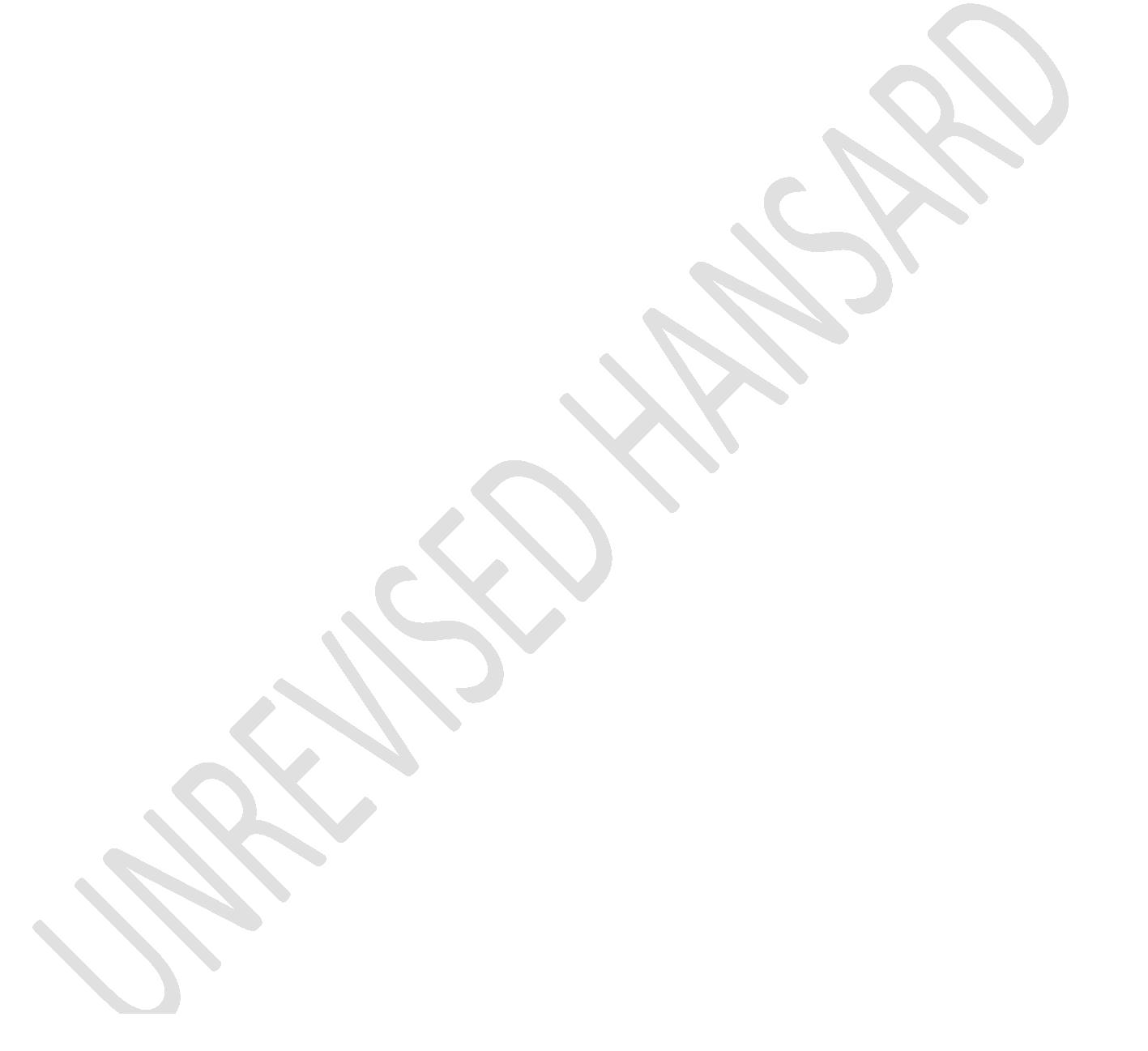 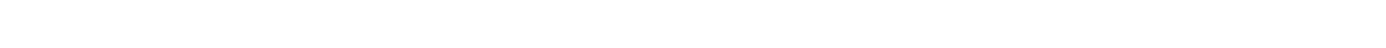 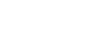 NATIONAL COUNCIL OF PROVINCESTUESDAY, 14 DECEMBER 2021Page: 118Ms S SHAIKH: Hon members, the African Charter on Statisticstabled on 2 December 2020 by the Minister in the Presidency, wasreferred to the Select Committee on Security and Justice forconsideration and report.The African Charter on Statistics was adopted at the 11thOrdinary Session of the Assembly of Heads of State and Governmentof the African Union in Addis Ababa, Ethiopia on 03 February2009. The purpose of this historical step by the ExecutiveCouncil of the African Union was to address the huge gaps thatstill existed between the supply and demand for statisticalinformation needed for development and for the Africanintegration agenda. Following the endorsement of the Charter,the Strategy for the Harmonisation of Statistics in Africa wasadopted.Hon Chair, the African Charter on Statistics was tabled by theMinister in the Presidency, in terms of section 231(2) of theConstitution of the Republic of South Africa. In terms of Section231 (2) of the Constitution. An international agreement bindsthe Republic only after it has been approved by resolution inboth the National Assembly and the National Council ofProvinces, unless it is an agreement referred to in subsection(3).UNREVISED HANSARD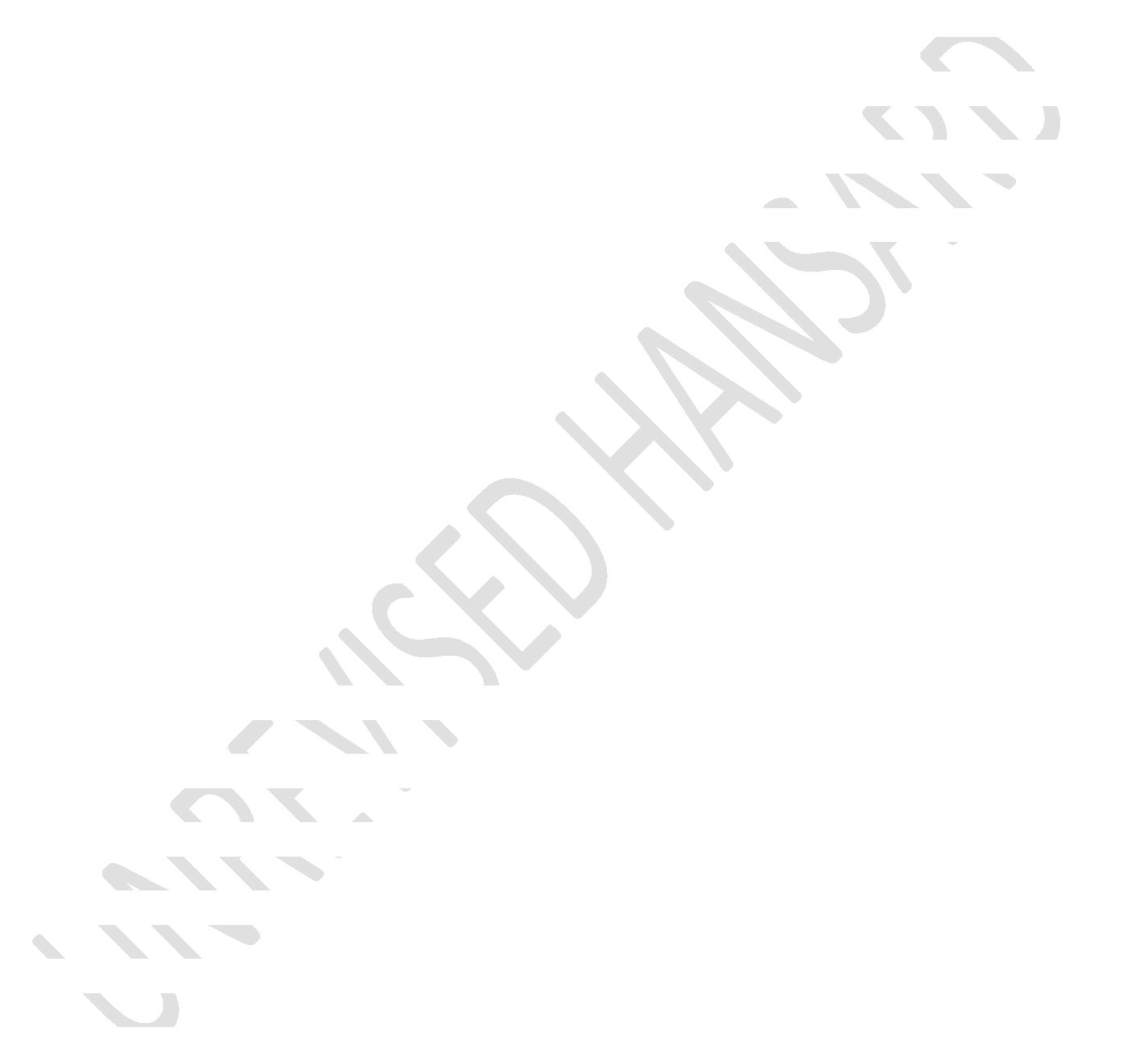 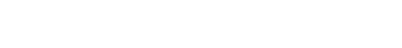 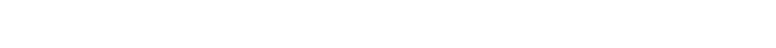 NATIONAL COUNCIL OF PROVINCESTUESDAY, 14 DECEMBER 2021Page: 119In addition, the request for the tabling of the African Charteron Statistics in Parliament for ratification, signing anddepositing it with the African Union is done in terms of section231 (4) of the Constitution. That is: Any internationalagreement becomes law in the Republic when it is enacted intolaw by national legislation; but a self-executing provision ofan agreement that has been approved by Parliament is law in theRepublic unless it is inconsistent with the Constitution or anAct of Parliament.The African Charter on Statistics does not contain any self-executing provisions that will become law in the Republic interms of section 231 (4) of the Constitution.Hon Chair, the House should also note that in the process leadingup to tabling of Charter in Parliament, a legal opinion andsupport on signing and ratification was obtained from the StateLaw Advisors of the Department of Justice and ConstitutionalDevelopment on the Charter’s consistency with domestic laws.Furthermore, a legal opinion and support on signing andratification was obtained from the Chief State Law Advisors atthe Department of International Relations and Co-operation onthe Charter’s consistency with international law and SouthAfrica’s international obligations.UNREVISED HANSARD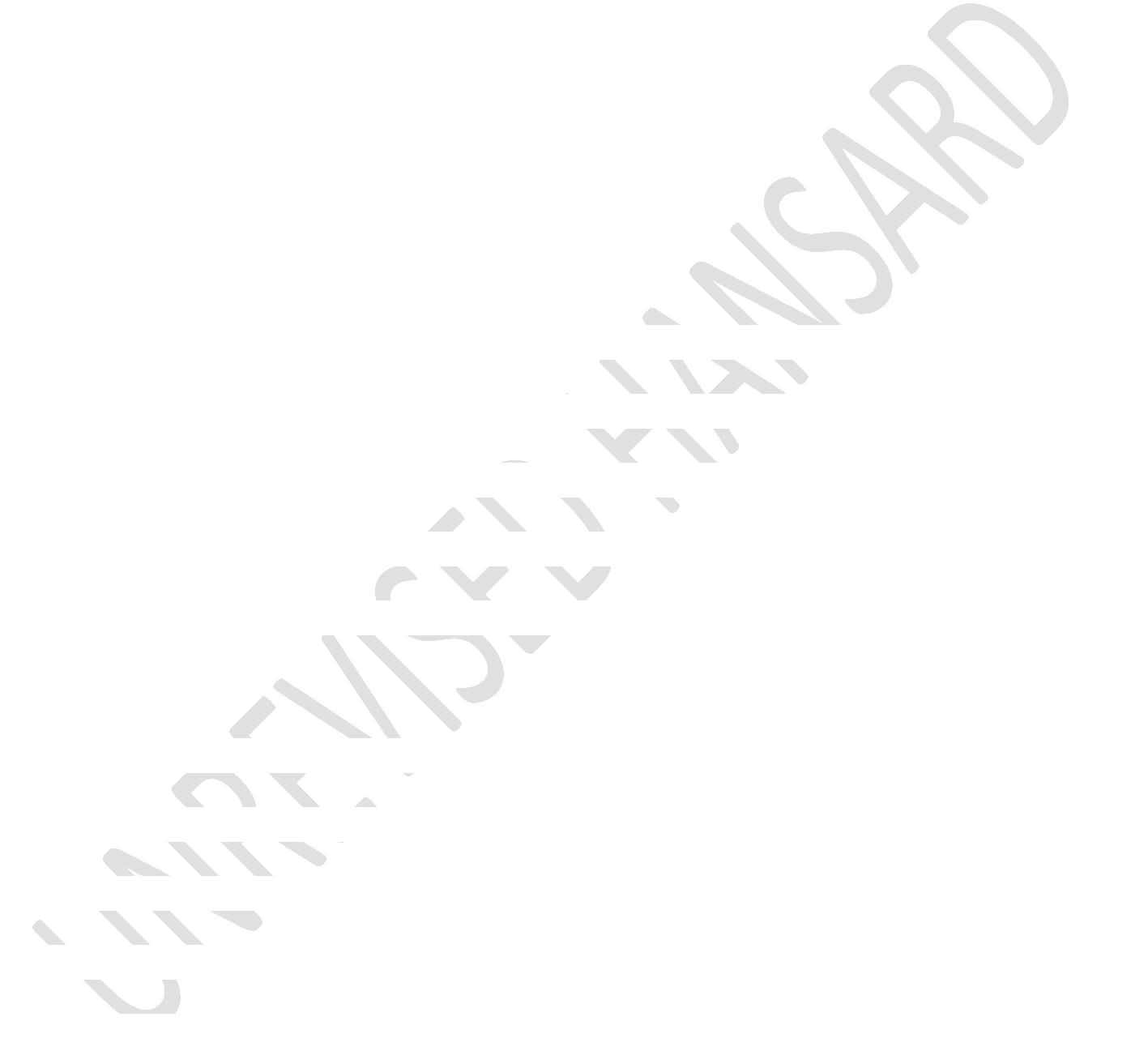 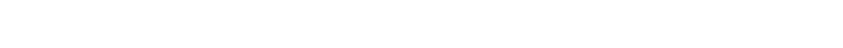 NATIONAL COUNCIL OF PROVINCESTUESDAY, 14 DECEMBER 2021Page: 120Hon Chair, the African Charter on Statistics is a regional legalinstrument which defines the principles governing the activityof the institutions in charge of collecting, producing,disseminating and analysing public statistics, and the ethicaland professional rules of conduct of African statisticians. TheCharter is aimed at strengthening the effective implementationof the United Nations Fundamental Principles of OfficialStatistics. The African Charter as I said was adopted in February2009 but it was entered into force in February 2015. Despite theprogress already achieved in statistics, there is still remaina number of major challenges facing the African statisticalsystem, particularly with regard to current and topical eventssuch as HIV and Aids, environment and climate change, and morerecently food and the financial crises.Statistics are produced using methodologies that do not alwaysreflect African realities and are not always comparable acrosscountries. This is due to a number of constraints, includinginadequate resources being allocated to statistical activities,a lack of institutional capacity, the low profile of statisticson the continent, inadequate co-ordination of statisticalactivities, and minimal consideration of African specificitiesin setting up international standards.UNREVISED HANSARD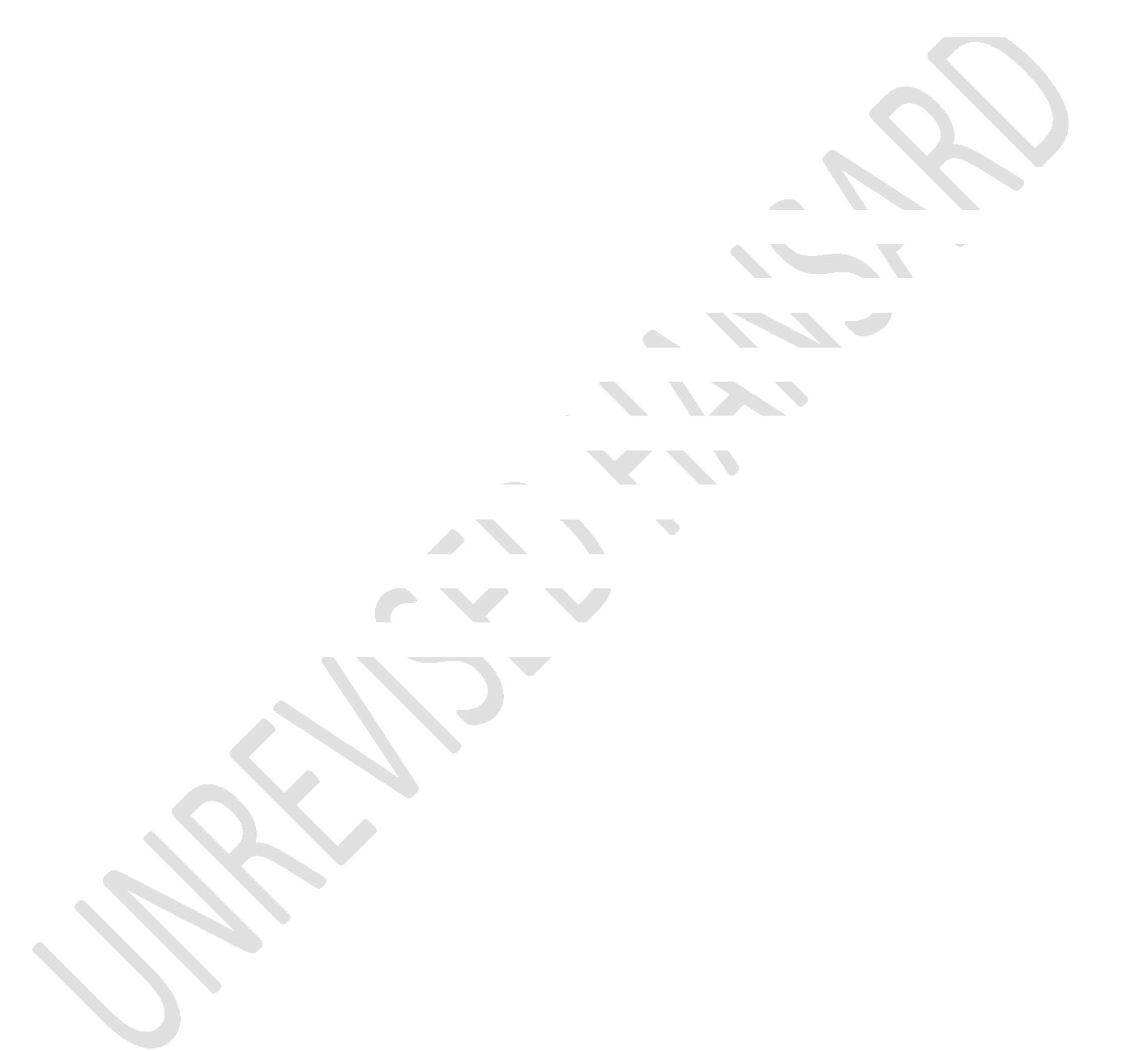 NATIONAL COUNCIL OF PROVINCESTUESDAY, 14 DECEMBER 2021Page: 121Regional Economic Communities’ statistical harmonisationprogrammes vary from one region to another and rarely meet thedemand for harmonised statistics across the entire continent.The Strategy for the Harmonisation of Statistics in Africa is acontinent-wide effort that directly responds to these challengesand supports the African integration agenda.Hon Chair, the purpose of the African Charter is therefore toaddress gaps between supply and demand of statisticalinformation needed for development and attainment of the Africanintegration agenda. There is a need to base formulation,monitoring and evaluation of policies on facts. The Charterfurther supports the production of quality statistics necessaryfor monitoring and evaluation of Agenda 2030 and Agenda 2063.And the African Charter on Statistics, together with theStrategy for the Harmonisation of Statistics in Africa areinitiatives contributing to the attainment of the continentalintegration agenda, which is an overarching goal of Africanleaders.Hon Chair, Article 4 of the Charter contains the Commitment ofStates Parties whereas Chapter 5 of the Charter sets out theImplementation and Monitoring-evaluation Mechanism of theCharter.UNREVISED HANSARDNATIONAL COUNCIL OF PROVINCESTUESDAY, 14 DECEMBER 2021Page: 122Hon Chair, on 08 December 2021, the Select Committee on Securityand Justice received a briefing on the African Charter onStatistics. The Committee was informed that South Africa haslegislation in place that governs statistics, the StatisticsAct, Act 6 of 1999. Furthermore, there were no financialimplications associated with the signing and ratifying of theCharter.Hon Chair, Statistics play a crucial role for government tounderstand the performance of the economy towards GrossDomestic Product’s growth or stagnancy. Statistics helpgovernment to determine whether or not the labour marketcaters for the demands of the economy as well as whether ornot all elements of the planning system are helping towardsaddressing the demands of populations and societies.The Select Committee on Security and Justice, having consideredthe request for approval by Parliament of the African Charteron Statistics, tabled in terms of section 231 (2) of theConstitution of the Republic, recommends that the NationalCouncil of Provinces approve the abovementioned Agreement. Ithank you, Chairperson.Debate concluded.UNREVISED HANSARDNATIONAL COUNCIL OF PROVINCESTUESDAY, 14 DECEMBER 2021Page: 123Question put: That the Report be adopted.In Favour: Eastern Cape, Free State, Gauteng, KwaZulu-Natal,Limpopo, Mpumalanga, North West, Northern Cape and WesternCape.Report accordingly adopted in accordance with section 65 ofthe Constitution.CONSIDERATION OF REPORT OF THE RULES COMMITTEE OF THE COUNCILON THE 9TH EDITION OF THE RULES NATIONAL COUNCIL OF PROVINCESThe DEPUTY CHAIRPERSON OF THE NCOP: Chairperson of the NCOP,House Chairpersons of the NCOP, the Chief Whip of the NCOP,permanent and special delegates, ladies and gentlemen,comrades and friends. It is indeed an honour for me to begiven this opportunity to table the Rules Committee Report onthe 9th Edition of the Rules of the National Council ofProvinces.I want to begin by asserting that the greatest test of ourdemocratic project in the current dispensation is the efficacyof the legislative sector to advance outcome-based oversight.The legislative sector is facing a defining efficacy test,UNREVISED HANSARDNATIONAL COUNCIL OF PROVINCESTUESDAY, 14 DECEMBER 2021Page: 124particularly with regard to its ability to reengineer itsinstitutional processes for purposes of accelerating economicrecovery and development during the ongoing onslaught of theCOVID-19 pandemic.The Constitution of the Republic of South Africa hence affordsParliament and the NCOP the right to develop its own internalprocesses and rules which must necessarily be structured in amanner taking cognisance of the acute development challengeswe face as a country.Section 70 of the Constitution of the Republic of South Africamakes clear proclamations on the internal arrangements,proceedings and procedures of the National Council ofProvinces when it asserts that:The National Council of Provinces may—(a) determine andcontrol its internal arrangements, proceedings andprocedures; and (b) make rules and orders concerning itsbusiness, with due regard to representative andparticipatory democracy, accountability, transparency andpublic involvement.UNREVISED HANSARDNATIONAL COUNCIL OF PROVINCESTUESDAY, 14 DECEMBER 2021Page: 125These are key constitutional proclamations which allow theNCOP to strengthen its internal processes and arrangements ina manner that advances participatory democracy,accountability, transparency and public involvement.Considering these constitutionally enshrined provisions andSouth Africans compelling developmental context, I am of theview that the review of the NCOP Rules was undertaken at avery critical time enabling us to design our rules in a mannertaking cognisance of the acute development challenges that weare currently facing as a country.This review process enabled us to ... [Inaudible.] ... out aset of contextually relevant and enabling rules which willenable the NCOP to become more effective and impact-driven inits approach.As a sub-committee we, therefore, engaged in a series ofextensive deliberative processes going into the treasure ...[Inaudible.] ... of the past in order to recover the idealsthat shaped our distinct and peculiar mandate as aninstitution.UNREVISED HANSARDNATIONAL COUNCIL OF PROVINCESTUESDAY, 14 DECEMBER 2021Page: 126We subsequently reached consensus that the rules of theCouncil must be designed for the sole purpose of ensuring thatour collective approach as a House is premised on acceleratingthe implementation of a people-centred and a people-drivendevelopmental agenda.We further agreed that the rules must render us effectivelycapable to put in place the most appropriate systems ofinteraction with all our social partners while also renderingus effectively capable to exercise our collective leadershiproles in a manner that is informed by the distinct mandate ofthe Council.Most significantly, we also agreed that the rules must enableus to measure the impact of the work of the Council across itsvarious platforms through effective tracking and monitoringmechanisms. This will allow us to measure our collectiveperformance as the NCOP particularly in giving effect to thepolicy priorities that are set out by our functional electoralmandate.To this end, we can only measure the impact of our work if weare clear on the assigned responsibilities of each of ourbusiness units and by periodically assessing whether theUNREVISED HANSARDNATIONAL COUNCIL OF PROVINCESTUESDAY, 14 DECEMBER 2021Page: 127measures and markers that we have put in place have indeedresulted in changing the material conditions of our people.Hon members, on the 10th of July 2019 the National Council ofProvinces’ Rules Committee mandated the Sub-Committee on theReview of Council Rules to undertake the review of the 9thEdition of the Council Rules. The report of the sub-committeeon the proposed amendments and the new proposed rules werepresented to the Rules Committee at its meeting on the 10th ofDecember 2021.The Rules Committee, having considered the report anddeliberated on it, agreed to the proposed amendments andproposals on the new rules which were made by the sub-committee.I want to underscore the fact that the amendments to the 9thEdition of the NCOP Rules are both extensive and well-thoughtthrough.The committee has ensured that in its chapter several rulesare amended and that the current practices and conventions ofthe Council are included in the rules.UNREVISED HANSARDNATIONAL COUNCIL OF PROVINCESTUESDAY, 14 DECEMBER 2021Page: 128After extensive deliberations we reached consensus to amendthe functions of the permanent Deputy Chairperson, the HouseChairpersons, the Chief Whip and the appointment andcomposition of the Whippery. All of the amendments are in linewith current practices and conventions of the Council.The rule on leave of absence has been amended to be in linewith the constitutional provision on loss of the membership ofthe Council.The rules that formalise ministerial briefings and alsoprovided for referral of strategic plans and annualperformance plans of departments to committees, since thisforms part of the important work of oversight andaccountability exercised by the Council.The rules on notices of motions and motions without noticehave also been amended to provide clarity on the format andthe types of motions.The new rules on virtual and hybrid sittings of the House andcommittees have also been included in the rules so as toaccommodate our new reality.UNREVISED HANSARDNATIONAL COUNCIL OF PROVINCESTUESDAY, 14 DECEMBER 2021Page: 129New rules on establishing a committee on finance and committeeon appropriations have also been included.The rule on lapsing and resumption of proceedings on Bills wasalso amended to deal with the lapsing of Bills as well as anyother business that is before the Council at the time when theterm of the Council ends.With regard to the questions to the President and DeputyPresident the Council retains the current number of sixquestions given that this practice has shown that it providesfor equity-based and proportional representation.Hon members, I will extrapolate verbatim [Laughter.] trustingthat the members will be provided with the copy of the amendedrule book so as to familiarise themselves with the newamendments which should serve as an important instrument toenrich the work of the Council.The amendments of the rules of the Council are meant to ensurethat we intensify our oversight in a coherent and effectivemanner.UNREVISED HANSARDNATIONAL COUNCIL OF PROVINCESTUESDAY, 14 DECEMBER 2021Page: 130I also just want to emphasise that we have agreed that we needto have a workshop to make sure that all of the members areproperly equipped with the new rules.With that said and done I also just want to mention that therules have been published in the Announcements, Tablings andCommittee Reports, ATC of 13 December.I would like now to take this opportunity to extend my sincereappreciation to the members of the sub-committee and thecommittee under the leadership of the Chairperson, who madeevery effort to engage in a constructive battle of ideas.I would also like to extend my appreciation to the Chief Whipin particular as well as all the members of the sub-committee,but also to Adv Phindela and his team, who worked tirelesslyto enable us to table this report here today.With all those said I hereby table the Report on the Amendmentof the 9th Edition of the NCOP Rules. Thank you very much. Kea leboga. Enkosi. Baie dankie.Question put: That the Report be adopted.UNREVISED HANSARDNATIONAL COUNCIL OF PROVINCESTUESDAY, 14 DECEMBER 2021Page: 131Voting.Report accordingly adopted in accordance with section 65 ofthe Constitution.The HOUSE CHAIRPERSON (Mr A J Nyambi): Hon members, before ...let me allow the hon Chief Whip to make a statement. Hon ChiefWhip Mohai!The CHIEF WHIP OF THE NCOP: Hon House Chair Nyambi, I justwant to make an appeal to members to prioritise the businessof the Council and make sure that their videos are on at alltimes when they address the Chairperson or the Council. Thisrequest has been made repeatedly by the Chairperson of theHouse, hon Masondo. And it’s time really that members doappreciate that this is significant with regard to the decorumof our House.Tomorrow we want to appeal that we need to see members whenthey address the House or the Council not in their cars, notin public places, but members should take positions that areappropriate that they are part of the House. We can no longertolerate a behaviour where members speak to the Houseunanimous that cannot be traced or rather be in a manner thatUNREVISED HANSARD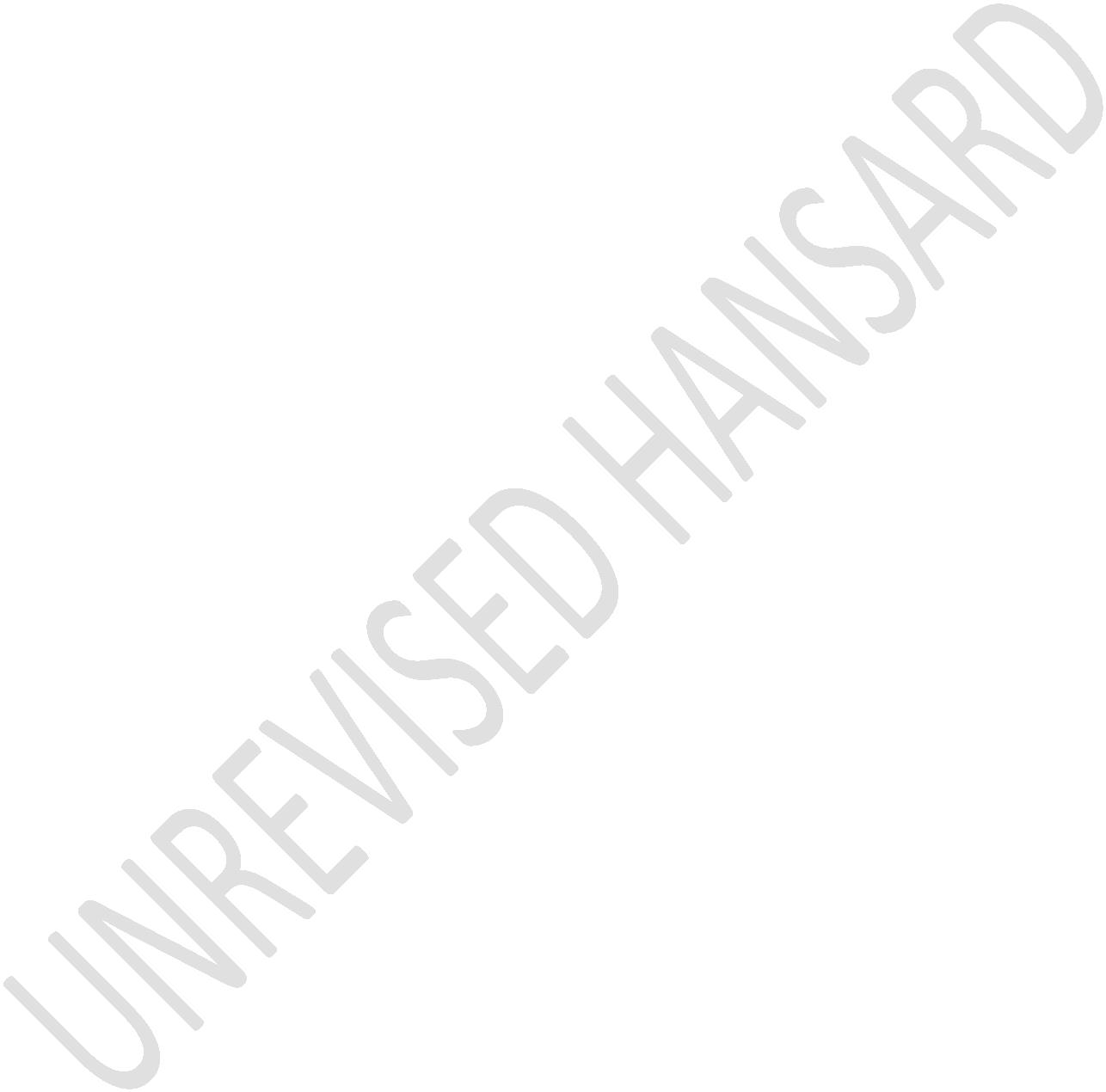 NATIONAL COUNCIL OF PROVINCESTUESDAY, 14 DECEMBER 2021Page: 132is consistent with the decorum of this House. I really want tomake that appeal, House Chair. Thank you.The HOUSE CHAIRPERSON (Mr A J Nyambi): Thank you and straightto the point. It’s ambling what has been said many times bythe Chair of the Council, Ntate [Mr] Masondo, and all otherpresiding officers.Hon delegates, allow me to take this opportunity to thankMembers of Executive Council, MECs, all special delegates, SALocal Government Association, SALGA representatives foravailing themselves, your good self, hon members, for availingyourself for this very important plenary.Hon delegates, that concludes the business of the day. TheHouse is adjourned.The Council adjourned at 14:21.